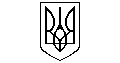 ЛЬВІВСЬКА  ОБЛАСТЬНОВОРОЗДІЛЬСЬКА  МІСЬКА  РАДАВИКОНАВЧИЙ  КОМІТЕТПРОТОКОЛ № 21засідання виконавчого комітету               				 від  6  грудня  2022 року					          	       Рішення від №  389  до 410м.  Новий Розділ2022 рікНОВОРОЗДІЛЬСЬКА  МІСЬКА  РАДАЛЬВІВСЬКОЇ  ОБЛАСТІВИКОНАВЧИЙ  КОМІТЕТПРОТОКОЛ № 21засідання виконавчого комітетум. Новий Розділ 	вул. Грушевського, 24							06.12.22 р.Засідання розпочалось о 14.00 год.Засідання закінчилось о 18.00 год.Секретар: Головко Н. В. Присутні члени виконкому:Відсутні члени виконкому:Присутні депутати та мешканці міста:   – депутат міської радиЗапрошені для доповіді: ЗАТВЕРДЖУЮМіський голова(підпис)  Я.В.Яценко________25.11.22р.Проєкт ПОРЯДКУ ДЕННОГО                                                                                           ЗАСІДАННЯ  ВИКОНКОМУ№ 21 на  6 грудня  2022 року 14.00 год.Керуючий справами виконкому                           	 	А.В.МельніковГоловуюча на засіданні міський голова Яценко Я.В. відкрила позачергове засідання  виконкому 06.12.22р, 14.00 год., оголосила порядок денний  і запропонувала затвердити порядок денний засідання виконкомуГолосували за затвердження порядку денного: за -  13                     проти – 0             утримались -  0             не голосували - 0Рішення прийнято. Слухали: Ричагівського І.І.- начальника фінансового управління                                    Голосували: по проєкту № 1-1 «Про погодження внесення змін до показників міського бюджету на 2022 рік »за -  13                     проти - 0         утримались -  0             не голосували -  0Рішення прийнято. Слухали: Яценко Я.В., яка на пропозицію Ричагівського І.І.  запропонувала  доповнити порядок денний ще одним проєктом рішення № 1-2 «Про погодження внесення змін до показників міського бюджету на 2022 рік»              Голосували:  за -  13проти - 0утримались -  0не голосували -  0           Рішення  прийнято: проєкт № 1-2 включено до порядку денного.Слухали: Ричагівського І.І.- начальника фінансового управління                                    Голосували: по проєкту № 1-2 «Про погодження внесення змін до показників міського бюджету на 2022 рік »за -  13                     проти - 0         утримались -  0             не голосували -  0Рішення прийнято. Слухали: Колінко Н.П. – головний бухгалтерГолосували: по  проєкту № 2 „ Про перерозподіл видатків міського бюджету на 2022 рік в межах головного розпорядника»за -  13                     проти - 0         утримались -  0             не голосували -  0Рішення  прийнято. Слухали : Щепного  В.В. –  нач. відділу з питань НС правоохоронної та ОМР              Голосували: по  проєкту № 3 „ Про визначення місць розміщення паливно-мастильних матеріалів   матеріального резерву Новороздільської територіальної громади для запобігання та ліквідації надзвичайних ситуацій»за -  13                     проти - 0             утримались -  0             не голосували -  0Рішення  прийнято. Слухали : Засанський В.І. – нач. упр-ння культури, спорту та гум. п-киГолосували: по проєкту № 4 -1 «Про  встановлення новорічних   ялинок та святкових ілюмінацій»               за -  13проти - 0утримались -  0не голосували -  0           Рішення  прийнято: Слухали: Яценко Я.В., яка на пропозицію Засанського В.І.  збільшити суму по програмі запропонувала  доповнити порядок денний ще одним проєктом рішення № 4-1 «Про погодження внесення змін до Програми «Молодь Розділля на 2022 рік  та прогноз на 2023-2024 роки»»              Голосували:  за -  13проти - 0утримались -  0не голосували -  0           Рішення  прийнято: проєкт № 4-1 включено до порядку денного.Слухали : Засанський В.І. – нач. упр-ння культури, спорту та гум. п-киГолосували: по проєкту № 4 -1 «Про погодження внесення змін до Програми «Молодь Розділля на 2022 рік  та прогноз на 2023-2024 роки»»               за -  13проти - 0утримались -  0не голосували -  0           Рішення  прийнято: Слухали: Представників головних розпорядниківГолосували: по проєкту № 5  «Про виконання міських цільових  програм  у 2022 році» за -  14                     проти – 0         утримались -  0             не голосували -  0Рішення прийнято. Слухали :  Представників головних розпорядниківГолосували: по проєкту № 6   «Про погодження міських цільових  бюджетних програм на 2023 рік та прогноз на  2024-2025 роки»   за -  14                     проти - 0            утримались -  0             не голосували -  0Рішення прийнятоСлухали: Слухали: Ричагівського І.І.- начальника фінансового управління                                    Голосували: по проєкту № 7   «Про схвалення проекту рішення  «Про міський бюджет на 2023 рік»»   за -  14                     проти - 0            утримались -  0             не голосували -  0Рішення прийнятоСлухали: Романів С.Я. – гол. спец.  відділу КМ та приватизаціїГолосували по проєкту  № 8   «Про передачу у приватну власність квартири комунального житлового фонду, яка належать Новороздільській міській раді » за -  10                     проти - 0            утримались -  0             не голосували -  0Рішення прийнятоСлухали: : Романів С.Я. – гол. спец.  відділу КМ та приватизаціїГолосували по проєкту  № 9  «Про квартирний облік, обмін та надання житлової площі "   за -  14                     проти - 0            утримались -  0             не голосували -  0Рішення прийнятоСлухали: : Мельнікова А.В. – керуючого справами виконкомуГолосували по проєкту № 10 «Про внесення змін до рішення виконкому від 21.12.2016 року  № 310 «Про затвердження Положення про порядок видачі довідок  у виконкомі Новороздільської міської ради»   за -  14                     проти - 0            утримались -  0             не голосували -  0       Рішення прийнятоСлухали: Волянську М. - секретаря комісії з призначення допомогГолосували по проєкту  № 11-1 «Про надання одноразової матеріальної допомоги»   за -  14                     проти - 0            утримались -  0             не голосували -  0Рішення прийнятоГолосували по проєкту  № 11-2 «Про надання  одноразової допомоги  учасникам  бойових дій і військовослужбовцям»   за -  14                     проти - 0            утримались -  0             не голосували -  0Рішення прийнятоГолосували по проєкту  № 11-3 «Про надання матеріальної допомоги                                                                                                                                                                      Ревуцькій Марії Миколаївні на поховання  (персональні дані) »   за -  14                     проти - 0            утримались -  0             не голосували -  0Рішення прийнятоГолосували по проєкту  № 11-4 «Про надання матеріальної допомоги                                                                                                                                                                      Лущенко Світлані Іванівні на поховання  (персональні дані)»   за -  14                     проти - 0            утримались -  0             не голосували -  0Рішення прийнятоГолосували по проєкту  № 11-5 «Про надання матеріальної допомоги                                                                                                                                                                      Тітик Марії Василівні на поховання  (персональні дані)   за -  14                     проти - 0            утримались -  0             не голосували -  0Рішення прийнятоГолосували по проєкту  № 11-6 Про надання матеріальної допомоги                                                                                                                                                                      Ястребській Світлані-Марії Віталіївні на поховання  (персональні дані)»   за -  14                     проти - 0            утримались -  0             не голосували -  0Рішення прийнятоСлухили: Пасемко Н.А. – нач. відділу КМ та приватизації  управління ЖКГГолосували по проєкту  № 12 «Про надання дозволу ФОП  Палідович Л. В. на право тимчасового користування  окремими елементами благоустрою комунальної власності на умовах оренди по бул. Довженка  для розміщення пересувної тимчасової споруди (продаж хлібо-булочних виробів)"   за -  14                     проти - 0            утримались -  0             не голосували -  0Рішення прийнятоСлухали: Пасемко Н.А. – нач. відділу КМ та приватизації  управління ЖКГГолосували по проєкту  № 13 «Про надання дозволу ФОП  Кубаю Р. В. на право тимчасового користування  окремими елементами благоустрою комунальної власності на умовах оренди по пр. Шевченка  для розміщення пересувної тимчасової споруди (продаж хлібо-булочних виробів)"   за -  14                     проти - 0            утримались -  0             не голосували -  0Рішення прийнятоСлухали: Пасемко Н.А. – нач. відділу КМ та приватизації  управління ЖКГГолосували: по проєкту № 14  «Про затвердження Акту приймання – передачі в комунальну власність захисної споруди цивільного  захисту по вул. Ходорівській, 4 м. Новий Розділ »за -  14                     проти - 0         утримались -  0             не голосували -  0Рішення прийнято. Слухали: Пасемко Н.А. – нач. відділу КМ та приватизації  управління ЖКГГолосували: по  проєкту № 15  „ Про затвердження розпорядження міського голови»за -  14                     проти - 0         утримались -  0             не голосували -  0Рішення  прийнято. 18.00 год. головуюча Яценко Я.В. оголосила засідання виконавчого комітету закритим.Керуючий справами виконкому				А. В. МельніковДОДАТОКДО ПРОТОКОЛУ ВИКОНАВЧОГО  КОМІТЕТУ№ 21 від 06 грудня 2022 рокуМіський голова                             					Яценко Я.В.348Керуючий справами виконкому				         Анатолій МельніковНОВОРОЗДІЛЬСЬКА  МІСЬКА  РАДАЛЬВІВСЬКОЇ  ОБЛАСТІВИКОНАВЧИЙ  КОМІТЕТ Р І Ш Е Н Н Я №		38906 грудня 2022 року Про погодження внесення зміндо показників міського бюджетуна 2022 рікЗаслухавши інформацію начальника фінансового управління Ричагівського І.І. про необхідність внесення змін до показників міського бюджету на 2022 рік, лист відділу освіти Новороздільської міської ради від 01.12.2022 року № 01-24/500, лист управління культури спорту та ГП НМР від 30.11.2022 року  № 01.04.-32/154, враховуючи Указ Президента України від 24.02.2022 року № 64/2022 «Про введення воєнного стану», відповідно до п. 22 розділу VІ «Прикінцеві та перехідні положення»  Бюджетного Кодексу України, постанову КМУ № 252 від 11.03.2022 року «Деякі питання формування та виконання місцевих бюджетів у період воєнного часу», зі змінами, відповідно до ст.23 Бюджетного Кодексу України ст.28 Закону України «Про місцеве самоврядування в Україні», виконавчий комітет Новороздільської міської ради В И Р І Ш И В:1. Погодити зміни до показників міського бюджету на 2022 рік в межах головного розпорядника коштів, а саме:        КВК                        ТПКВКМБ      		КЕКВ          		СУМА, грн.                                  Загальний фонд:06                		0611021    		        2111                        2085000,0006                             0611021                            2120                          50100,0006                             0610160                            2111                          14400,0006                             0610160                            2120                          3200,0006                             0611010                            2111                         -2000000,00 06                             0611010                            2120                         -152700,0010                             1014081                            2111                           72000,0010                             1014081                            2120                           21500,00 10                             1014060                            2111                          -72000,0010                             1014060                            2120                          -21500,004. Керуючому справами виконавчого комітету Новороздільської міської ради Мельнікову  А.В. погоджені зміни подати на розгляд сесії міської ради.5.Контроль за виконанням рішення покласти на міського голову  Яценко Я.В.. МІСЬКИЙ ГОЛОВА                                    	      	    Ярина ЯЦЕНКОНОВОРОЗДІЛЬСЬКА  МІСЬКА  РАДАЛЬВІВСЬКОЇ  ОБЛАСТІВИКОНАВЧИЙ  КОМІТЕТ Р І Ш Е Н Н Я №		39006 грудня 2022 року Про погодження внесення зміндо показників міського бюджетуна 2022 рікЗаслухавши інформацію начальника фінансового управління Ричагівського І.І. про необхідність внесення змін до показників міського бюджету на 2022 рік, лист відділу освіти Новороздільської міської ради від 06.12.2022 року № 01-24/511, розпорядження ЛОВА від 05.12.2022 року № 671/0/5-22ВА, враховуючи Указ Президента України від 24.02.2022 року № 64/2022 «Про введення воєнного стану», відповідно до п. 22 розділу VІ «Прикінцеві та перехідні положення»  Бюджетного Кодексу України, постанову КМУ № 252 від 11.03.2022 року «Деякі питання формування та виконання місцевих бюджетів у період воєнного часу», зі змінами, відповідно до ст.23 Бюджетного Кодексу України ст.28 Закону України «Про місцеве самоврядування в Україні», виконавчий комітет Новороздільської міської ради В И Р І Ш И В:1. Погодити зміни до показників міського бюджету на 2022 рік, а саме:           1.1 Зменшити доходи міського бюджету на суму 50 000,00 грн., в т.ч. по загальному фонду на суму 50 000,00 грн. за рахунок субвенції з місцевого бюджету на здійснення переданих видатків у сфері освіти за рахунок коштів освітньої субвенції .                         ККД                                               СУМА, грн.                         41051000                                        -50000,00          1.2. Зменшити видатки  міського бюджету на суму 50 000,00 грн., в тому числі  по загальному фонду на суму 50 000,00 грн.       КВК                        ТПКВКМБ      		    КЕКВ          		   СУМА, грн.                                  Загальний фонд:06                		0611152    		          2111                  	- 41000,0006                               0611152                               2120                             - 9 000,004. Керуючому справами виконавчого комітету Новороздільської міської ради Мельнікову  А.В. погоджені зміни подати на розгляд сесії міської ради.5.Контроль за виконанням рішення покласти на міського голову  Яценко Я.В.МІСЬКИЙ ГОЛОВА                                    	          Ярина ЯЦЕНКОНОВОРОЗДІЛЬСЬКА  МІСЬКА  РАДАЛЬВІВСЬКОЇ  ОБЛАСТІВИКОНАВЧИЙ  КОМІТЕТ Р І Ш Е Н Н Я №		39106 грудня 2022 року Про перерозподіл видатків міського бюджетуна 2022 рік в межах головного розпорядника	Заслухавши інформацію начальника  відділу – головного бухгалтера відділу бухгалтерської служби Колінко Н.П. про необхідність внесення змін до показників міського бюджету  на 2022 рік для  проведення поточного ремонту  приміщення адмінбудівлі Новороздільської міської ради по вул. Грушевського, 24 (каб. 115 - відділ з питань надзвичайних ситуацій, правоохоронної та оборонно-мобілізаційної роботи), санітарний стан якого потребує термінового покращення через утворення грибка на стінах та підлозі), враховуючи економію коштів міського бюджету на навчання по тендерах , судових витрат та часткове здешевлення вартості штучного осіменіння корів і телиць згідно Програми  ефективності ведення галузей  сільського господарства АПК Новороздільської територіальної громади на 2022 рік (службові записки завідувача господарства Швед Л.М., начальника  відділу розвитку громад та інвестицій Гілко Н.І. та начальника юридичного відділу Горіна Р.І.),  відповідно до ч. 8 ст.23 Бюджетного Кодексу України,  ст.28 Закону України «Про місцеве самоврядування в Україні» виконавчий комітет Новороздільської міської ради В И Р І Ш И В:	1. Перерозподілити видатки за бюджетними програмами в межах загального обсягу бюджетних призначень головного розпорядника бюджетних коштів загального фонду міського бюджету на 2022 рік , а саме : КВК			КПКВК                   КЕКВ			СУМА02			0210150		2282		             -4000,0002			0210150		2800		             -6000,0002			0217110		2610		             -25000,0002			0210160		2240		             +35000,002. Головному розпоряднику коштів виконавчому комітету Новороздільської міської ради (міський голова Я.В.Яценко) рішення подати на погодження постійній депутатській комісії з питань  бюджету  та регуляторної політики (голова Волчанський В.М.)3. Начальнику фінансового управління Ричагівському І.І. внести зміни до бюджетних призначень на 2022 рік.4. Контроль за виконанням рішення покласти на першого заступника міського голови Гулія М.М.МІСЬКИЙ  ГОЛОВА                            				             Ярина ЯЦЕНКОНОВОРОЗДІЛЬСЬКА  МІСЬКА  РАДАЛЬВІВСЬКОЇ  ОБЛАСТІВИКОНАВЧИЙ  КОМІТЕТ Р І Ш Е Н Н Я №		39206 грудня 2022 року Про визначення місць розміщення паливно-мастильних матеріалів  матеріального резерву Новороздільської територіальної громадидля запобігання та ліквідації надзвичайних ситуацій З метою організації належної роботи щодо використання матеріального резерву Новороздільської територіальної громади, здійснення контролю за його наявністю, відповідно до вимог статті 98 Кодексу цивільного захисту України, постанови Кабінету Міністрів України від 30 вересня 2015 року № 775 «Про затвердження Порядку створення та використання матеріальних резервів для запобігання і ліквідації наслідків надзвичайних ситуацій, порядку створення і використання матеріального резерву Новороздільської територіальної громади для запобігання і ліквідації наслідків надзвичайних ситуацій, затвердженого рішенням виконавчого комітету Новороздільської міської ради від 29.03 2022 року № 86, відповідно до п.3 ч.1 ст. 36, ст. 40, п.1 ч.2 ст. 52 Закону України „Про місцеве самоврядування в Україні”, виконавчий комітет  Новороздільської міської ради ВИРІШИВ:1. Визначити місця розміщення матеріального резерву Новороздільської територіальної громади для запобігання та ліквідації надзвичайних ситуацій: - (персональні дані) 2. Керуючому справами виконавчого комітету Анатолію Мельнікову та начальнику відділу з питань надзвичайних ситуацій, правоохоронної та оборонно-мобілізаційної роботи Володимиру Щепному для забезпечення розміщення матеріального резерву перевести в налив пальне у скретч-картках відповідно до п. 1.3. Контроль за виконанням рішення покласти на першого заступника міського голови Гулія М.М.МІСЬКИЙ ГОЛОВА                                                                   Ярина ЯЦЕНКОНОВОРОЗДІЛЬСЬКА  МІСЬКА  РАДАЛЬВІВСЬКОЇ  ОБЛАСТІВИКОНАВЧИЙ  КОМІТЕТ Р І Ш Е Н Н Я №		39306 грудня 2022 року Про  встановлення новорічних  ялинок та святкових ілюмінаційЗ метою тотальної економії бюджетних коштів та електроенергії, взявши до уваги безпекову ситуацію в країні, враховуючи Указ Президента України № 64/2022 від 24.02.2022 «Про введення воєнного стану в Україні» та керуючись п.п. 3 п. «б» ч. 1 ст. 38,ст. 40, ст. 52 Закону України «Про місцеве самоврядування в Україні», виконавчий комітет Новороздільської міської радиВ И Р І Ш И В :1. У зв’язку із введенням в Україні режиму воєнного стану, не встановлювати на території Новороздільської територіальної громади  новорічних  ялинок та святкових ілюмінацій.2. Доручити Управлінню культури, спорту та гуманітарної політики (начальник Засанський В.І.) забезпечити діяльність «Резиденції Святого Миколая» у  Народних домах громади та МБК «Молодість».3. Контроль за виконанням рішення покласти на першого заступника міського голови Михайла Гулія.МІСЬКИЙ ГОЛОВА                                                                   Ярина ЯЦЕНКОНОВОРОЗДІЛЬСЬКА  МІСЬКА  РАДАЛЬВІВСЬКОЇ  ОБЛАСТІВИКОНАВЧИЙ  КОМІТЕТ Р І Ш Е Н Н Я №		39406 грудня 2022 року Про виконання міських цільових програм  у 2022 році         Заслухавши та обговоривши інформацію представників розпорядників коштів про проведення заходів до міських цільових Програм  у 2022 році, відповідно до підпункту 1, п. а ст.27, ст. 52  Закону України „Про місцеве самоврядування в Україні”, виконавчий комітет Новороздільської міської ради В И Р І Ш И В:1. Інформацію головних розпорядників коштів про виконання міських цільових Програм у 2022 році  узяти до відома:1.1. Програму розвитку фізичної культури та спорту на 2022 рік та прогноз на 2023-2024 роки;1.2.  Програму розвиток культури на 2022 рік та прогноз на 2023-2024 роки;1.3. Програму охорони та збереження культурної спадщини на території  Новороздільської територіальної громади на 2022 рік та прогноз на 2023-2024 роки;1.4. Програму Молодь Розділля на 2022 рік та прогноз на 2023-2024 роки;1.5. Програма підтримки державної політики національного спротиву-формування військ територіальної оборони на 2022 рік, прогноз на 2023-2024 роки 1.6. Міську програму підтримки осіб, постраждалих внаслідок  Чорнобильської катастрофи і віднесених до категорії 1 на 2022 рік та прогноз на 2023-2024 роки;1.7. Міську комплексну програму підтримки учасників антитерористичної операції та членів їх сімей на 2022 рік та прогноз на 2023-2024 роки;1.8 Програму приватизації майна комунальної власності Новороздільської міської  ради на 2022 рік та прогноз на 2023-2024 роки;1.9. Програму оренди майна територіальної громади на 2022 рік та прогноз на 2023-2024 роки;1.10 Програму благоустрою на 2022 рік та прогноз на 2023-2024 роки; 1.11. Програму розвитку житлово-комунального господарства на 2022 рік та прогноз на 2023-2024 роки;1.12. Екологічну програму на 2022 рік та прогноз на 2023-2024 роки;1.13. Програма підтримки будинків об’єднань співвласників багатоквартирних  будинків (ОСББ) на 2022 рік та прогноз на 2023-2024 роки;1.14. Програма  регулювання чисельності  безпритульних тварин на 2022 рік та прогноз на 2023-2024 роки;1.15 Програму енергозбереження для населення на 2022 рік та прогноз на 2023-2024 роки;1.16 Програму співфінансування робіт з капітального ремонту багатоквартирних житлових будинків на 2022 рік та прогноз на 2023-2024 роки ;1.17. Програму розроблення містобудівної документації на 2022 рік та прогноз на 2023-2024 роки;1.18. Програму охорони публічного порядку та профілактики злочинності  в Новороздільській територіальній громаді  на 2022 рік та прогноз на 2023-2024 роки;1.19. Програму удосконалення і розвитку  складових елементів міської системи централізованого оповіщення  в Новороздільській територіальній громаді  на 2022 рік та прогноз на 2023-2024 роки;1.20. Програму  накопичення міського матеріального резерву Новороздільської територіальної громади для запобігання та ліквідації наслідків надзвичайних ситуацій техногенного і природного характеру та на час воєнного чи надзвичайного  стану на 2022 рік та прогноз на 2023-2024 роки;1.21. Програму  захисту населення і територій від надзвичайних ситуацій техногенного та природного характеру в Новороздільській територіальній громаді  на 2022 рік та прогноз на 2023-2024 роки;1.22. Програму розвитку системи відеоспостереження  для охорони публічного порядку  і профілактики злочинності в Новороздільській територіальній громаді  на 2022 рік та прогноз на 2023-2024 роки;1.23. Програму соціального захисту населення на 2022 рік та прогноз на 2023-2024 роки на 2022 рік та прогноз на 2023-2024 роки;1.24. Програму забезпечення житлом дітей-сиріт та дітей, позбавлених батьківського піклування,  та осіб з їх числа на 2022 рік та прогноз на 2023-2024 роки;1.25. Програму ефективності ведення галузей сільського господарства агропромислового комплексу Новороздільської територіальної громади на 2022 рік та прогноз на 2023-2024 роки;1.26. Програму розвитку земельних відносин  на 2022 рік та прогноз на 2023-2024 роки;1.27. Програму  розвитку освіти на 2022 рік та прогноз на 2023-2024 роки;1.28. Програму підтримки внутрішньо переміщених осіб на 2022 рік та прогноз на 2023-2024 роки;1.29. Міської програми підтримки КНП «Новороздільська міська лікарня» на 2022 рік та прогноз на 2023-2024  роки;2. Звіти розпорядників коштів про виконання міських цільових Програм у 2022 році  узяти до відома.2.1. Програми підтримки державної політики національного  спротиву – утворення та діяльності добровольчого формування Новороздільської територіальної громади на 2022 рік та прогноз на 2023-2024 роки2.2. Міської програми підтримки КНП «Новороздільська міська лікарня» в умовах воєнного стану на 2022 рік та прогноз на 2023-2024 роки;2.3. Програми підтримки  військовослужбовців, які отримали поранення  під час проходження військової служби та сімей,  які знаходяться в пошуку безвісті відсутніх  військовослужбовців на 2022 рік та прогноз на 2023-2024 роки;2.4. Програми енергоефективності та енергозбереження комунальних закладів  культури Новороздільської територіальної  громади на 2022 рік та прогноз на 2023– 2024 роки; 2.5. Програми  підтримки внутрішньо переміщених осіб на 2022 рік та прогноз на 2023-2024 роки;2.6. Програми щодо захисту населення і територій Новороздільської територіальної громади від надзвичайних ситуацій техногенного та природного характеру на 2022 рік, прогноз на 2023-2024 рік;2.7. Програми накопичення міського матеріального резерву Новороздільської територіальної громади для запобігання та ліквідації наслідків надзвичайних ситуацій техногенного і природного характеру та на час воєнного чи надзвичайного стану.3. Визнати зазначені програми ефективними та пропонувати їх для фінансування в наступному бюджетному періоді.МІСЬКИЙ ГОЛОВА					Ярина ЯЦЕНКО	НОВОРОЗДІЛЬСЬКА  МІСЬКА  РАДАЛЬВІВСЬКОЇ  ОБЛАСТІВИКОНАВЧИЙ  КОМІТЕТ Р І Ш Е Н Н Я №		39506 грудня 2022 року Про погодження внесення змін до Програми «Молодь Розділля на 2022 рік та прогноз на 2023-2024 роки»             Заслухавши та обговоривши інформацію начальника управління культури, спорту та гуманітарної політики Володимира Засанського щодо необхідності внесення змін до Програми «Молодь Розділля на 2022 рік та прогноз на 2023-2024 роки», відповідно до п.п.1 п. а ч.1 ст.27, п.1. ч. 2 ст. 52 Закону України «Про місцеве самоврядування в Україні», виконавчий комітет Новороздільської міської радиВ И Р І Ш И В :1. Погодити внесення змін до Програми «Молодь Розділля на 2022 рік та прогноз на 2023-2024 роки», затвердженої рішенням сесії Новороздільської міської ради від 23.12.2021 №933, а саме Перелік завдань, заходів та показників міської (бюджетної) цільової програми Молодь Розділля на 2022 рік та прогноз на 2023-2024 роки в частині 2022 року викласти в новій редакції згідно додатку.2. Управлінню культури, спорту та гуманітарної політики (начальник управління Володимир Засанський) подати дане рішення на затвердження сесії Новороздільської міської ради.3. Контроль за виконанням даного рішення покласти на першого заступника міського голови  Гулія Михайла Мироновича.МІСЬКИЙ ГОЛОВА						Ярина ЯЦЕНКО	Додаток до рішення виконавчого комітетуНовороздільської міської радивід  06.12.2022р. № 395Перелік завдань, заходів та показників міської (бюджетної) цільової програми*Молодь Розділля на 2022 рік та прогноз на 2023-2024 роки                               Керуючий справами виконкому						Анатолій Мельніков                    НОВОРОЗДІЛЬСЬКА  МІСЬКА  РАДАЛЬВІВСЬКОЇ  ОБЛАСТІВИКОНАВЧИЙ  КОМІТЕТ Р І Ш Е Н Н Я №		39606 грудня 2022 року Про погодження міських цільових бюджетних програм на 2023 рік тапрогноз на  2024-2025 рокиЗаслухавши та обговоривши інформацію представників головних розпорядників коштів щодо погодження розроблених міських цільових бюджетних програм на 2023 рік та прогноз на 2024-2025 роки, узявши до уваги аналізи ефективності програм, які діяли у 2022 році, відповідно до пп. «а» п. 1 ст. 27, п. 1 ч.2 ст. 52 Закону України „Про місцеве самоврядування в Україні”, виконавчий комітет Новороздільської міської радиВ И Р І Ш И В:1  Погодити  міські  цільові бюджетні Програми, а саме:1.1. Програму розвитку фізичної культури та спорту на 2023 рік та прогноз на 2024-2025 роки. (Додаток 1);  1.2.  Програму розвиток культури на 2023 рік та прогноз на 2024-2025 роки. (Додаток 2);1.3. Програму охорони та збереження культурної спадщини на території  Новороздільської територіальної громади на 2023 рік та прогноз на 2024-2025 роки (Додаток  3);1.4.. Програму Молодь Розділля на 2023 рік та прогноз на 2024-2025 роки. (Додаток 4); 1.5. Програму приватизації майна комунальної власності Новороздільської міської  ради на 2023 рік та прогноз на 2024-2025роки. (Додаток 5);1.6. Програму оренди майна територіальної громади на 2023 рік та прогноз на 2024-2025роки. (Додаток 6);1.7. Програму благоустрою на 2023 рік та прогноз на 2024-2025роки. (Додаток 7); 1.8. Програму розвитку житлово-комунального господарства на 2023 рік та прогноз на 2024-20252024 роки. (Додаток 8);1.9. Екологічну програму на 2023 рік та прогноз на 2024-2025роки. (Додаток 9);1.10. Програма підтримки будинків об’єднань співвласників багатоквартирних  будинків (ОСББ) на 2023 рік та прогноз на 2024-2025роки. (Додаток 10);1.11. Програма  регулювання чисельності  безпритульних тварин на 2023 рік та прогноз на 2024-2025 роки. (Додаток 11);1.12 Програму енергозбереження для населення на 2023 рік та прогноз на 2024-2025 роки. (Додаток 12);1.13 Програму співфінансування робіт з капітального ремонту багатоквартирних житлових будинків на 2023 рік та прогноз на 2024-2025роки. (Додаток 13);1.14. Програму розроблення містобудівної документації на 2023 рік та прогноз на 2024-2025 роки. (Додаток 14);1.15. Програму охорони публічного порядку та профілактики злочинності  в Новороздільській територіальній громаді  на 2023 рік, прогноз на 2024-2025 роки  (Додаток 15);1.16. Програму удосконалення і розвитку  складових елементів міської системи централізованого оповіщення  в Новороздільській територіальній громаді  на 2023 р., прогноз на 2024-2025 роки  (Додаток 16);1.17. Програму  накопичення міського матеріального резерву Новороздільської територіальної громади для запобігання та ліквідації наслідків надзвичайних ситуацій техногенного і природного характеру та на час воєнного чи надзвичайного  стану на 2023 рік, прогноз на 2024-2025 роки. (Додаток 17);1.18. Програму  захисту населення і територій від надзвичайних ситуацій техногенного та природного характеру в Новороздільській територіальній громаді  на 2023 рік, прогноз на 2024-2025 роки  (Додаток 18);1.19. Програму розвитку системи відеоспостереження  для охорони публічного порядку  і профілактики злочинності в Новороздільській територіальній громаді  на 2023 рік, прогноз на 2024-2025 роки (Додаток 19);1.20. Міську комплексну програму підтримки Захисників і Захисниць України та членів їх сімей на 2023 рік прогноз на 2024-2025 роки  (Додаток 20);1.21. Програму соціального захисту населення на 2023 рік та прогноз на 2024-2025 роки на 2023 рік прогноз на 2024-2025 роки  (Додаток 21);1.22. Програму забезпечення житлом дітей-сиріт та дітей, позбавлених батьківського піклування,  та осіб з їх числа на 2023 рік та прогноз на 2024-2025 роки. (Додаток  22);1.23. Програму ефективності ведення галузей сільського господарства агропромислового комплексу Новороздільської територіальної громади на 2023 рік та прогноз на 2024-2025 роки  (Додаток 23);1.24. Програму розвитку земельних відносин  на 2023 рік та прогноз на 2024-2025 роки  (Додаток 24);1.25. Програму  розвитку освіти на 2023 рік та прогноз на 2024-2025 роки (Додаток 25);1.26. Програму підтримки внутрішньо переміщених осіб на 2023 рік та прогноз на 2024-2025 роки  (Додаток 26);1.27. Міської програми підтримки КНП «Новороздільська міська лікарня» на 2023 рік та прогноз на 2024-2025 роки (Додаток 27);3. Розробникам програм разом із фінансовим управлінням міської ради доопрацювати програми та кошториси витрат на ці програми з метою приведення їх до реальних очікуваних показників доходів міського бюджету на 2023 рік, диверсифікувати видатки по цих програмах з залученням коштів обласного, державного бюджетів і інших залучених коштів, підготувати проекти рішень про затвердження  відповідних програм із врахуванням необхідності визнання такими, що втратили чинність міських цільових Програм,  затверджених  на період 2023-2024 років та подати на розгляд сесії міської ради.4  Контроль за виконанням рішення покласти на міського голову	 Яценко Я.В.МІСЬКИЙ ГОЛОВА				Ярина ЯЦЕНКО		НОВОРОЗДІЛЬСЬКА  МІСЬКА  РАДАЛЬВІВСЬКОЇ  ОБЛАСТІВИКОНАВЧИЙ  КОМІТЕТ Р І Ш Е Н Н Я №		39706 грудня 2022 року Про схвалення проекту рішення «Про міський бюджет на 2023 рік»Заслухавши доповідь начальника фінансового управління Ричагівського І.І. про міський бюджет на 2023 рік Новороздільської міської ради, відповідно до ст..76 Бюджетного Кодексу України, ст.28, ст.52, ст.59, ст.73  Закону України «Про місцеве самоврядування в Україні», виконавчий комітет Новороздільської міської ради В И Р І Ш И В:1.  Схвалити проект рішення міської ради  «Про міський бюджет на 2023 рік» (дадається).2. Фінансовому управлінню забезпечити супровід проекту рішення і опрацювання у профільних комісіях міської ради.3. Контроль за виконання рішення виконкому покласти на міського голову Яценко Я.В. МІСЬКИЙ ГОЛОВА                                               Ярина ЯЦЕНКОДодатокдо рішення виконкомувід 06.12.2022 року № 397ПРОЕКТ РІШЕННЯПро міський бюджет на 2023 рік       ( код бюджету13566000000)
Відповідно до статей 75, 76, 77  Бюджетного кодексу України,  п. 23 ч. 1 ст. 26 Закону України  «Про місцеве самоврядування в Україні»,  XVI  сесія VІІІ демократичного скликання  Новороздільської міської ради ВИРІШИЛА:
1. Визначити на 2023 рік:доходи міського бюджету у сумі 199 147 700,00 гривень, у тому числі доходи загального фонду міського бюджету – 194 521 300,00 гривень та доходи спеціального фонду міського бюджету – 4 626 400,00 гривень згідно з додатком 1 до цього рішення;видатки міського бюджету у сумі  199 147 700,00  гривень, у тому числі видатки загального фонду міського бюджету – 188 625 900,00 гривень та видатки спеціального фонду міського бюджету – 10 521 800,00 гривень; профіцит за загальним фондом міського бюджету в сумі 5895400,00 грн згідно з додатком 2 до цього рішення;дефіцит за спеціальним фондом міського бюджету в сумі 5895400,00 грн згідно з додатком 2 до цього рішення;оборотний залишок бюджетних коштів міського бюджету у розмірі 2 500 000,00 гривень, що становить 1,3 відсотків видатків загального фонду міського бюджету, визначених цим пунктом згідно з додатком 2 до цього рішення;резервний фонд міського бюджету у розмірі 1 600 000,00 гривень, що становить 0,8 відсотка видатків загального фонду міського бюджету, визначених цим пунктом.2. Затвердити бюджетні призначення головним розпорядникам коштів міського бюджету на 2023 рік у розрізі відповідальних виконавців за бюджетними програмами згідно з додатком 3 до цього рішення.    3. Затвердити на 2023 рік обсяг капітальних вкладень бюджету у розрізі інвестиційних проектів згідно з додатком 4 до цього рішення.   4. Затвердити розподіл витрат міського бюджету на реалізацію місцевих/регіональних програм у сумі 35 249 400,00 гривень згідно з додатком 5 до цього рішення.    5. Затвердити граничні обсяги споживання енергоносіїв у фізичних розмірах для головних розпорядників коштів міського бюджету згідно з додатком 6 до цього рішення.     6. Затвердити на 2023 рік міжбюджетні трансферти згідно з додатком 7 до цього рішення      7. Установити, що у загальному фонді міського бюджету на 2023 рік:1) до доходів загального фонду міських бюджетів належать доходи, визначені статтями 64 Бюджетного кодексу України, та трансферти, визначені статтями 97, 103²  Бюджетного кодексу України (крім субвенцій, визначених статтею 69-1 та частиною першою статті 71 Бюджетного кодексу України), а також такі надходження відповідно до Закону України «Про Державний бюджет України 2022 рік».     8 . Установити, що джерелами формування спеціального фонду міського бюджету на 2023рік:1) у частині доходів є надходження, визначені статтями 691, 71 Бюджетного кодексу України, а також такі надходження відповідно до Закону України «Про Державний бюджет України  на 2023 рік»:2) джерелами формування у частині фінансування є кошти, що передаються із загального фонду бюджету до бюджету розвитку (спеціального фонду), визначені пунктом 10 частини 1 статті  71 Бюджетного кодексу України з дотриманням умов, визначених частиною першою статті 72 Бюджетного кодексу України.9. Установити, що у 2023 році кошти, отримані до спеціального фонду міського бюджету згідно з відповідними пунктами частини 1 статті 691, 71 Бюджетного кодексу України, спрямовуються на реалізацію заходів, визначених частиною 2 статті 71 Бюджетного кодексу України, а кошти, отримані до спеціального фонду згідно з відповідними підпунктами абзацу 4 та 41 частини 1 статті 691 пункту 8 цього рішення, спрямовуються відповідно на:  реалізацію програм природоохоронних заходів місцевого значення відповідно до переліку видів діяльності, затвердженого постановою КМУ від 17.09.1996 №1147 (із змінами).10. Визначити на 2023 рік відповідно до статті 55 Бюджетного кодексу України захищеними видатками міського бюджету видатки загального фонду на:-  оплату праці працівників бюджетних установ;-  нарахування на заробітну  плату;-  придбання медикаментів та перев’язувальних матеріалів ;-  забезпечення продуктами  харчування;-  оплату комунальних послуг та енергоносіїв;- соціальне забезпечення;    -   поточні трансферти місцевим бюджетам .11. Керуючись статтею 16 Бюджетного кодексу України, надати право начальнику фінансового управління Новороздільської міської ради в межах поточного бюджетного періоду здійснювати на конкурсних засадах  розміщення тимчасово вільних коштів міського бюджету на  депозитах, з подальшим поверненням таких коштів до кінця поточного бюджетного періоду.Порядок здійснення таких операцій визначено Постановою Кабінету Міністрів України від 12.01.2011 р№6 «Про затвердження Порядку розміщення тимчасово вільних коштів місцевих бюджетів на вкладних (депозитних) рахунках у банках», з урахуванням внесених змін.Відсотки за користування тимчасово вільними коштами міського бюджету, розміщеними на депозитних рахунках у банківських установах, спрямовувати на проведення видатків міського бюджету. 12. Відповідно до статей 43 та 73 Бюджетного кодексу України, надати право начальнику фінансового управління Новороздільської міської ради отримувати у порядку визначеному Кабінетом Міністрів України позики на покриття тимчасових касових розривів міського бюджету, пов’язаних із забезпеченням захищених видатків загального фонду, у межах поточного бюджетного періоду за рахунок коштів єдиного казначейського рахунку на договірних умовах без нарахування відсотків за користування цими коштами з обов’язковим їх поверненням до кінця поточного бюджетного періоду.Урахувати, що у разі розміщення коштів міського бюджету на депозитах та обслуговування коштів міського бюджету у частині бюджету розвитку в установі банку державного сектора обсяги тимчасових касових розривів за загальним фондом міського бюджету не покриваються за рахунок коштів єдиного казначейського рахунку.13. Керуючись статтями 20, 28, 51 та 77 Бюджетного кодексу України, зобов’язати розпорядників коштів міського бюджету:                   1. Забезпечити в першочерговому порядку потребу в коштах на оплату праці працівників бюджетних установ відповідно до встановлених законодавством України умов оплати праці та розміру мінімальної заробітної плати, на проведення розрахунків за електричну та теплову енергію, водопостачання, водовідведення, природний газ та послуги зв’язку, які споживаються бюджетними установами та закладами.             2. Затвердити ліміти споживання енергоносіїв у натуральних показниках для кожної бюджетної установи (закладу) виходячи з обсягів відповідних бюджетних асигнувань.           3. Забезпечити укладання угод по кожному виду енергоносіїв у межах установлених лімітів.          4. При виконанні  міського бюджету забезпечити у повному обсязі проведення розрахунків за електричну енергію, теплову енергію, водопостачання та водовідведення, природний газ та послуги зв’язку, які споживаються бюджетними установами та закладами, не допускаючи будь-якої простроченої заборгованості з їх оплати.              5. На виконання вимог наказу Міністерства фінансів України від 26.08.2014 р. №836 «Про деякі питання затвердження програмно-цільового методу складання та виконання місцевих бюджетів», за реєстрованого в Міністерстві юстиції України 10.09.2014 р. за №1103/25880 (зі змінами), забезпечити розробку проектів паспортів бюджетних програм і надати їх на затвердження протягом  30 днів після набрання чинності цим рішенням..               6. Забезпечити доступності інформації про бюджет відповідно до законодавства, а саме:	- здійснення публікації інформації про бюджет за бюджетними програмами та показниками, бюджетні призначення щодо яких визначені цим рішенням, відповідно до вимог та за формою, встановленими Міністерством фінансів України;	- оприлюднення паспортів бюджетних програм у триденний строк з дня затвердження таких документів.           14. Взяти до відома, що відповідно до вимог статті 23 Бюджетного кодексу України: 	1. У межах загального обсягу бюджетних призначень за кодом програмної класифікації видатків та кредитування міського бюджету окремо за загальним та спеціальним фондами бюджету місцевий фінансовий орган за обґрунтованим поданням головного розпорядника бюджетних коштів здійснює перерозподіл бюджетних асигнувань, затверджених у розписі бюджету та кошторисі, в розрізі економічної класифікації видатків бюджету. 	2. У межах загального обсягу бюджетних призначень головного розпорядника бюджетних коштів перерозподіл видатків за кодами програмної  класифікації видатків та кредитування міського бюджету, а також збільшення видатків розвитку за рахунок зменшення інших видатків (окремо за загальним та спеціальним фондами бюджету) здійснюється  за рішенням виконавчого органу міської ради погодженим з бюджетною комісією міської ради.           3. Забороняється без внесення змін до рішення про місцевий бюджет збільшення бюджетних призначень за загальним та спеціальним фондами місцевого бюджету на:      - оплату праці працівників бюджетних установ за рахунок зменшення інших видатків;      -  видатки, пов’язані з функціонуванням органів місцевого самоврядування, за рахунок зменшення видатків за іншими кодами тимчасової класифікації видатків та кредитування.         15. У разі внесення Міністерством фінансів України змін і доповнень до бюджетної класифікації в частині присвоєння окремим трансфертам, доходам і видаткам найменувань та кодів класифікації, фінансовому управлінню міської ради враховувати такі зміни під час складання й виконання розпису міського бюджету на 2023 рік             16.   Рішення набирає чинності з 1 січня 2023 року. Додатки № 1-7 до цього рішення є його невід’ємною частиною.17. Оприлюднити це рішення у встановленому порядку не пізніше ніж через 10 днів з дня його прийняття.     18. Контроль за виконанням даного рішення покласти на постійну комісію з питань бюджету, та регуляторної політики (голова Волчанський В.М.)МІСЬКИЙ ГОЛОВА                                                                         Ярина  ЯЦЕНКО.ПОЯСНЮВАЛЬНА ЗАПИСКАДО БЮДЖЕТУ НОВОРОЗДІЛЬСЬКОЇ МІСЬКОЇ ТЕРИТОРІАЛЬНОЇ ГРОМАДИ НА  2023  РІКПОКАЗНИКИ ЕКОНОМІЧНОГО РОЗВИТКУ РЕГІОНУНовороздільська територіальна громада розташована у Стрийському районі Львівської області. Адміністративний центр громади — м. Новий Розділ           Площа територіальної громади становить 101,9 км2 .           Новороздільська територіальна громада утворилась у 2020 році, до якої увійшли населені пункти:  м. Новий Розділ, смт. Розділ та 8 сіл — с. Берездівці, с. Березина, с.Горішнє, с. Гранки-Кути, с. Долішнє, с. Підгірці, с. Станківці, с. Тужанівці.До складу територіальної громади входять: Новороздільська міська рада та 5 старостинських округів: Роздільський, Березинський, Станківецький, Берездівецький, Горішненський.         Населення Новороздільської громади станом на 1 березня 2022 року становило 36 921 особа, 76,1% жителів проживають у м. Новий Розділ.         Найбільшу питому вагу у промисловому потенціалі  Новороздільської міської територіальної громади займають підприємства машинобудівної галузі.Великі підприємства: ТОВ «ДМЗ «Карпати» .Середні підприємства: ТОВ «ОДВ-Електрик», ПрАТ «Роздільський керамічний завод», ТзОВ «Енергія-Новий Розділ»,  ПрАТ «НГХП «Сірка».Малі та середні підприємства – 184.Мікро та малі підприємства  - 778.Зареєстровані фермерські господарства:ФГ «Роздільський садок» (вирощування яблук);МПП «Добробут» (розведення свійської птиці);ФОП Тилько О.Б.Роздрібна торгівля.          Функціонують 209 об’єктів роздрібної торгівлі. Площа торгових крамниць складає 8 800 м2. На ринку розміщено 60  торгових точок.            Підприємств громадського харчування -16, непродовольчих магазинів – 107; магазинів змішаного типу- 7, продовольчих магазинів – 102, салонів краси та перукарні – 15, швейних ательє – 2, ремонт взуття – 2, медичних послуг -6.   ЗАГАЛЬНІ ПОЛОЖЕННЯПрогнозні показники доходів і видатків бюджету Новороздільської міської територіальної громади на 2023 рік розроблено на основі норм чинного Податкового і Бюджетного кодексів України та інших законодавчих актів. При  прогнозуванні дохідної частини  бюджету громади на 2023 рік було враховано: статистичні показники, які враховуються при розрахунку прогнозних  надходжень податків та зборів, зокрема фактичні надходження за 2021 рік, очікувані  на 2022 рік та прогнозні на 2023 рік, врахування обсягів коштів за рахунок індексації ставок, визначених в абсолютних значеннях.Проєкт бюджету Новороздільської міської територіальної громади на 2023 рік за витратами сформований із застосуванням програмно-цільового методу. Таке планування спрямоване на підвищення прозорості та ефективності використання фінансових ресурсів. Формування витрат проєкту  бюджету громади на 2023 рік враховує показники, які є в Законі України «Про Державний бюджет України на 2023 рік». Відповідно до пояснювальної записки обсяг фінансового ресурсу місцевих бюджетів розраховано, зокрема, в рамках подальшої реалізації реформ міжбюджетних відносин в контексті децентралізації.Так, обсяг базової дотації   для міського бюджету на 2023 рік визначено в сумі         57 494 000,00 грн., інші субвенції в сумі 800 000,00 грн.,                   З місцевого бюджету проводиться фінансування органів місцевого самоврядування, освітніх закладів громади, установ охорони здоров’я, соціального захисту,  культури, фізичної культури і спорту, соціальні виплати громадянам, благоустрою територіальної громади, капітального ремонту житлового фонду.              Оборотно-касова   готівка   передбачається  на  2023 рік  в  сумі  2 500 000 ,00 грн.Резервний фонд в сумі 1 600 000,00 грн.              В проєкті бюджету на 2023 рік враховані  вимоги законодавства щодо забезпечення асигнувань на оплату праці працівників бюджетних установ відповідно до встановлених законодавством  умов оплати праці та розміру мінімальної заробітної плати та асигнувань на проведення розрахунків за електричну і теплову енергію, водопостачання і водовідведення, природній газ. Дотримання порядку першочергового фінансування видатків по захищених статтях розпорядниками бюджетних коштів сприятиме виконанню вимог щодо недопущення виникнення будь-якої заборгованості з оплати праці та спожитих бюджетними установами  енергоносіїв і житлово-комунальних послуг.             Надходження до бюджету Новороздільської міської територіальної громади без офіційних трансфертів у 2022 році очікується в сумі 138 400 000,00 грн.	ДОХОДИ БЮДЖЕТУПрогнозні показники доходів бюджету громади на 2023 рік розроблені з урахуванням надходжень по джерелах за попередні роки, вимог Бюджетного та Податкового кодексів України, показників соціально-економічного розвитку міста на 2023 рік, інших нормативно-правових документів. 	Склад доходів бюджету Новороздільської міської територіальної громади визначають статті 64, 691, 97 Бюджетного кодексу України  та  Закон України «Про Державний бюджет України на 2023 рік».З урахуванням зазначеного обсяг доходів бюджету громади на 2023 рік обраховано в сумі 199 147 700,00  грн., в тому числі  по загальному фонду 194 521 300,00 грн. та по спеціальному  4 626 400,00 грн. грн., у тому числі – офіційні трансферти – 58 294 000,00 грн. (базова дотація  - 57 494 000,00 грн.,  інші субвенції в сумі 800 000,00 грн.)Доходи загального фонду бюджету (без офіційних трансфертів)  на 2023 рік визначені в сумі  136 227 300,00 грн. Відповідно до статті 64 Бюджетного кодексу України та Закон України «Про Державний бюджет України на 2023 рік» вказані доходи сформовано за рахунок:податку на доходи фізичних осіб, що справляється на території громади в сумі   92 006 000,00 грн.плати за землю – 7 518 100,00 грн.єдиного податку – 26 100 400,00 грн.податку на нерухоме майно, відмінне від земельного податку – 3 298 400,00 грн.транспортного податку з юридичних осіб – 25 000,00 грн.акцизного податку з реалізації суб’єктами господарювання роздрібної торгівлі 	                  підакцизних товарів – 3 900 000,00 грн.	7. частини акцизного податку з виробленого в Україні та ввезеного на митну територію 		України пального – 1 670 000,00 грн.   	8.   плати за оренду комунального майна – 727 700,00 грн.        9.   плати за надання адміністративних послуг – 520 000,00 грн.        10.   державного мита   - 351 700,00 грн.        11.   інші види надходжень (плата за рекламне місце) – 110 000,00 грн.	Загальний фонд місцевого бюджету на  48,0% формується за рахунок податку на доходи фізичних осіб. Питома вага плати за землю становить 3,9%, єдиного податку – 13,4%, податку на нерухоме майно, відмінне від земельного податку – 1,7%, акцизного податку з реалізації суб’єктами господарювання роздрібної торгівлі підакцизних товарів – 2,01%, частини акцизного податку з виробленого в Україні та ввезеного на митну територію України пального – 0,86%, плати за оренду комунального майна – 0,38%, державного мита  - 0,18%, базової дотації – 29,6%.Розрахунок прогнозних надходжень податку на доходи фізичних осіб здійснено з урахуванням:фонду оплати праці працівників, зайнятих у галузях економіки та грошового забезпечення військовослужбовців;      -   підвищення у 2023 році розміру мінімальної заробітної плати  з 1 січня – 6700 грн. -   фактичне надходження податку за 2021 рік та 10 місяців 2022 року.З врахуванням вищезазначених чинників обсяг податку та збору на  доходи  фізичних осіб по бюджету Новороздільської міської територіальної громади на 2023 рік  прогнозується в сумі 92 006 000,00 грн.Розрахунок надходжень плати за землю на 2023 рік проведено з урахуванням Бюджетного кодексу України, Податкового кодексу України, Земельного кодексу України,  даних про фактичні надходження  плати за землю за 2021 рік та 10 місяців 2022 року та дані ДФС і управління житлово-комунального господарства Новороздільської міської ради.Враховуючи вищезазначене, прогнозні надходження плати за землю на 2022 рік обраховано в сумі 7 518 100,00 гривень.  Надходження від орендної плати за користування цілісним майновим комплексом та іншим майном, що у комунальній власності, визначено в сумі 727 700,00 грн. на підставі даних управління житлово-комунального господарства Новороздільської міської ради. 	Прогнозні надходження єдиного податку на 2023 рік проведено з урахуванням, прийнятих ставок до розміру мінімальної  заробітної плати та прожиткового мінімуму, що діятиме станом на 01.01.2023 року, фактичних надходжень у 2021 році та 10 місяців 2022 року. З врахуванням   зазначеного  єдиний податок до місцевому бюджету на 2022 рік обрахований в сумі 26 100 400,00 грн.	Прогнозний показник надходжень акцизного податку з реалізації через роздрібну торговельну мережу підакцизних товарів до місцевого бюджету обрахований за даними органів державної фіскальної служби і виходячи з середньомісячних надходжень цього податку протягом січня-грудня 2021 року та 10 місяців 2022 року в сумі 3 900 000,00 грн.	За рахунок збереження у 2023 році норми щодо зарахування 13,44% акцизного податку з пального до місцевих бюджетів з врахуванням фактичних надходжень за 10 місяців 2022 року дані надходження обраховані в сумі – 1 670 000,00 грн.	Надходження  державного мита на 2023 рік обраховано в сумі 351 700,00 грн. і розраховано із врахуванням  динаміки надходжень за 10 місяців 2022 року.	Податку на нерухоме майно, відмінне від земельної ділянки на 2023 рік заплановано     3 298 400,00   грн. Розрахунок податку на нерухоме майно, відмінне від земельної ділянки на 2023 рік проведено в розрізі об’єктів житлової та нежитлової нерухомості, фізичних та юридичних осіб. Відповідно до Податкового кодексу України фізичні особи податок на нерухоме майно, відмінне від земельної ділянки, у 2023 році будуть сплачувати за 2022 рік із застосуванням ставок, які встановлюються від розміру мінімальної заробітної плати на 01.01.2022 року (6500 грн.).	Прогнозний показник надходжень плати за надання адміністративних послуг обрахований в сумі  520 000,00 грн. Місцевий бюджет  по доходах спеціального фонду  на  2023  рік обрахований  згідно ст.69¹ Бюджетного кодексу України сумі 4 626 400,00 грн., в тому числі бюджет розвитку –           630 200,00 грн. та сформовано за рахунок: Власних надходжень бюджетних установ, що утримуються за рахунок коштів                міського бюджету в сумі 3 939 800,00 грн. 25% екологічного податку  в сумі –  56 400,00 грн.    3.	Коштів від продажу земельних ділянок несільськогосподарського призначення –          630 200,00 грн.Власні надходження бюджетних установ заплановано на підставі даних бюджетних установ і складаються з платних послуг, які очікується надати в 2023 році. Розмір таких доходів залежить від рівня організації надання населенню платних послуг, передбачених чинним законодавством, а також від стану обліку надходжень, тобто значною мірою від керівників бюджетних установ. Надходження бюджету розвитку визначені статтею 71 Бюджетного кодексу України в сумі 630 200,00 грн. та включають кошти від продажу земельних ділянок несільськогосподарського призначення.	Таким чином у процесі формування місцевого бюджету на 2023 рік враховано усі можливості визначення оптимального обсягу дохідної частини, забезпечено його збалансованість і створено умови для прискореного запровадження пріоритетів нового бюджетного року в територіальній громаді.	Головним пріоритетом бюджетної політики в частині доходів є забезпечення надходжень до міського бюджету з урахуванням позитивної динаміки у порівнянні з попередніми роками та недопущення негативних тенденцій у наповненні  бюджету.          ВИДАТКИ БЮДЖЕТУВидаткова частина бюджету сформована відповідно до Бюджетного кодексу України, з урахуванням основних підходів до формування місцевих бюджетів на 2023 рік, доведених Міністерством фінансів України та застосуванням програмно – цільового методу бюджетування. При формуванні показників видатків міського бюджету на 2023 рік враховано: -  розмір мінімальної заробітної плати з 01 січня 2023 року  6700 грн., - посадовий оклад працівників 1 тарифного розряду з 01 січня 2023 року - 2893 грн. - індекс споживчих цін – 130%; - ріст ціни на послуги з електропостачання та розподілу електричної енергії .Видаткова частина міського бюджету на 2023 рік сформована в межах наявного фінансового ресурсу та визначена в обсязі 199 147 700,00 грн. Видатки загального фонду складають 188 625 900,00грн., видатки спеціального фонду – 10 521 800,00 грн. На забезпечення видатків загального фонду спрямовані надходження від податків і зборів та міжбюджетні трансферти з державного бюджету. Видатки спеціального фонду передбачені за рахунок власних надходжень бюджетних установ, надходжень екологічного податку, кошти від операцій з капіталом, та  передачі коштів з загального  до спеціального фонду.ЗАГАЛЬНИЙ ФОНД Видатки загального фонду міського бюджету на 2023 рік сформовані відповідно до статей 89 та 91 Бюджетного кодексу України та визначені в обсязі 188 625 900,00 грн.Найбільшу питому вагу у видатковій частині (70,4 % загального фонду бюджету займають видатки на соціально-культурну сферу – 140114500,00 грн.:На утримання органів місцевого самоврядування в міському бюджеті планується          34 072 100,00 грн. За рахунок цих асигнувань планується утримання апарату міської ради, відділів, управлінь, а саме: видатки на оплату праці з нарахуваннями на неї, оплату спожитих енергоносіїв та витрати, пов’язані з господарським утриманням установ.  На забезпечення діяльності закладів освіти заплановано 102 283  000,00 грн. в тому числі: за рахунок коштів субвенції з Розвадівської сільської ради 800 000, 00 грн.  У загальному обсязі видатків на освіту відсутня освітня субвенція з державного бюджету, але для до фінансування видатків на заробітну плату педагогам ЗЗСО  у 2023 році передбачено 11 847 500,00 грн. За рахунок коштів міського бюджету забезпечено харчування в дитячих дошкільних закладах (в групах звичайного режиму вартість 1 діто–дня складає  60,00 грн., в ясельних групах – 45,00 грн., та гаряче харчування учнів в загальноосвітніх навчальних закладах (малозабезпечені  учні 1-4 класів, пільгові категорії: діти учасників АТО, ООС,  діти сироти,  бійців- добровольців, мобілізованих, діти багатодітних сімей та інші  виходячи з вартості 1 діто-дня – 45,00 грн.      Крім того, у видатках по галузі «Освіта» враховуються видатки на забезпечення діяльності шкіл естетичного виховання (утримання школи мистецтв по загальному фонду) в обсязі        9 546 900,00 грн.             На забезпечення діяльності закладів охорони здоров’я спрямовані кошти міського бюджету в сумі 8 611 800,00 грн., в тому числі 7 109 700,00 грн. на оплату за спожиті енергоносії та 1 100 000,00 грн. на безкоштовні медикаменти, та 402100,00 грн. на забезпечення інвалідів та дітей - інвалідів технічними та іншими засобами.Видатки на соціальний захист на 2023 рік передбачені у обсязі 6 012 300,00 грн. З них: -  на утримання територіального центру – 3 321 700,00 грн. - на надання інших пільг окремим категоріям громадян відповідно до законодавства -  99000,00 грн.- на надання пільг окремим категоріям громадян з оплати послуг зв’язку – 19300,00 грн.      - на надання соціальних гарантій фізичним особам, які надають послуги громадянам похилого віку – 922300,00 грн.            -  на заходи по Програмі соціального захисту населення на 2023 рік та прогноз 2024-2025 рік – 1011300,00 грн.;            - на заходи по програмі Міська комплексна програма підтримки захисників і захисниць України та членів їхніх сімей на 2023 рік та прогноз 2024-2025 рік – 639000,00 грн.;            - на заходи по програми «Молодь Розділля на 2023 рік та прогноз на 2023-2025 роки» планується по загальному фонду 150 000,00 грн.             По галузі «Культура і мистецтво» заплановані видатки в сумі 10 701 400,00грн., з них на фінансування центральної бібліотечної системи (9 філій)  3 335 200,00 грн., на забезпечення діяльності МБК «Молодість» та 9 народних домів – 5 012 400,00 грн., на забезпечення діяльності централізованої бухгалтерії – 1 603 800,00, а також видатки  на проведення заходів по програмі «Розвиток культури на 2023 рік та прогноз на 2024-2025 роки»  - 750 000,00 грн.            Для фінансування галузі «Фізична культура і спорт» заплановані видатки в сумі            5 775 900,00 грн., в тому числі видатки які спрямовуються на утримання дитячо-юнацької спортивної школи в сумі 4 766 200,00 грн. 	В загальному обсязі видатків на галузь враховані видатки для організації, проведення та забезпечення участі  у спортивних заходах та змаганнях у сумі 1 009 700,00 грн. (Програма «Розвитку фізичної культури і спорту на 2023 рік та прогноз на 2024-2025 роки»). В бюджеті Новороздільської міської територіальної громади на житлово-комунальне господарство заплановано видатків в сумі 19 651 000,00 грн. на фінансування місцевих програм, а саме: 	- «Програми розвитку житлово-комунального господарства на 2023 рік та прогноз на 2024-2025 роки» заплановані  видатки на  капітальний  ремонт  житлового фонду в сумі                    400 000,00 грн. (КТПКВК: 6011) ;            - «Програми співфінансування робіт з капітального ремонту багатоквартирних житлових будинків  на 2023 рік та прогноз на 2024-2025 роки» в сумі 600 000,00 грн. (КТПКВК: 6011);	На фінансування «Програми благоустрою на 2023 рік та прогноз на 2024-2025 роки.» по загальному фонду  заплановані видатки в сумі –17 851 000 грн.,  по спеціальному фонду – 800 000,00 грн., в т.ч.: На фінансування «Екологічної програми на 2023 рік та прогноз на 2024-2025 роки» передбачено кошти  в сумі 756 600,00 грн., в тому числі:оцінка впливу на довкілля  - 56 400,00грн. (КТПКВК: 8340) ;будівництво дощової каналізації по пр.Шевченка, 28А-28 в м. Новий Розділ- 700 200,00грн. (КТПКВК: 7330)                    	                                            ІНШІ  ВИДАТКИ         На  фінансування програми розвитку земельних відносин  передбачено 690 000грн., на  програму в галузі сільського господарства 32 400,00грн., внески в Асоціацію міст 97 600 грн.,  на програму енергозбереження 510 000,00 грн. на програму приватизації майна комунальної власності на 2023 рік 23 000,00грн., на програму оренди майна територіальної громади 20 000,00грн.Резервний фонд на 2023 рік складає 1 600 000,00 грн. ВИДАТКИ СПЕЦІАЛЬНОГО ФОНДУНа забезпечення видатків спеціального фонду бюджету громади у 2023 році спрямовано       10 521 800,00 грн., в тому числі:власні надходження бюджетних установ – 3 939 800,00 грн. для забезпечення видатків   на утримання бюджетних установ;кошти фонду охорони навколишнього природного середовища – 56 400,00 грн. кошти бюджету розвитку   - 630 200,00 грн.  передані кошти із загального фонду бюджету до спеціального фонду – 5 895 400,00 грн.	На 2023 рік плануються видатки бюджету розвитку  в сумі  6 525 600,00 грн. на: -  заклади освіти – 1 800 000,00 грн., (для ДНЗ  - 200000,00 грн. на придбання комп’ютерної техніки, 1000000,00 грн на капітальний ремонт, а саме енергозбереження, для ЗЗСО 600000,00 грн, - капітальний ремонт ЗЗСО №4); -  виконавчий комітет – 401 100,00 грн. ( 159100,00 грн. - капітальний ремонт  фасаду;         242 000,00 грн. -  на придбання комп’ютерної техніки)- капітальний ремонт житлового фонду – 1 000 000 грн., в т.ч.: 400 000,00 грн. на аварійні об’єкти, 600 000,00 грн. – співфінансування робіт з капітального ремонту багатоквартирних житлових будинків; - придбання та встановлення дитячого майданчика - 210 000,00 грн.;- капітальний ремонт дитячих майданчиків – 90 000,00 грн;-  реконструкція мереж зовнішнього освітлення  - 300 000,00 грн.;- будівництво дощової каналізації по пр.Шевченка, 28А-28 в м. Новий Розділ- 700 200,00грн.;- актуалізація ПКД об’єкту «Реконструкція Площі Героїв Майдану (коригування) – 200 000,00грн.; -  розробку  містобудівної документації – 809 000,00 грн.; -   експертну оцінку землі – 25 000,00 грн.- відділ культури спорту та гуманітарної політики  - 990300 грн, (для школи мистецтв 100000,00 грн. – придбання комп’ютерної техніки та музичних інструментів), КУ «Молодість» 890300,00 – капітальний ремонт сходів;НАЧАЛЬНИК ФІНАНСОВОГО УПРАВЛІННЯ                        Ігор РИЧАГІВСЬКИЙНОВОРОЗДІЛЬСЬКА  МІСЬКА  РАДАЛЬВІВСЬКОЇ  ОБЛАСТІВИКОНАВЧИЙ  КОМІТЕТ Р І Ш Е Н Н Я №		39806 грудня 2022 року Про передачу у приватну власність квартирикомунального житлового фонду, яка належатьНовороздільській міській раді Розглянувши заяву квартиронаймача житлової квартири, що належать до комунальної власності Новороздільської міської ради, на підставі розрахунків та розгляду матеріалів із зазначеного питання, відповідно до ч. 1 ст. 2, т.. 3, ч. 2, 3 ст.5 Закону України “Про приватизацію державного житлового фонду”, Положення про порядок передачі квартир (будинків), жилих приміщень у гуртожитках у власність громадян, затвердженим наказом Міністерства з питань житлово-комунального господарства України № 396 від 16.12.2009 року, пп. 1, п. „а”, ст. 29,  п.п. 10, п. ,”б” ст. 30, ст. 52, ч.6 ст. 59, ч.1 ст.73 Закону України «Про місцеве самоврядування в Україні», виконавчий комітет Новороздільської міської радиВ И Р І Ш И В:1. Передати у приватну власність квартиру комунального житлового фонду квартиронаймачеві згідно з Додатком 1.2. Оформити право власності наймачу на квартиру в м. Новий Розділ, що  приватизується безоплатно з надлишковою загальною площею, згідно з Додатком 1, до рішення. 3. Затвердити розрахунки загальної площі квартири, з надлишковою загальною площею, згідно з Додатком 2 до рішення. 4. Відділу комунального майна та приватизації Управління ЖКГ Новороздільської міської ради (начальник Пасемко Н. А.) підготувати і видати свідоцтва про право власності на житло згідно рішення. 5. Контроль за виконанням рішення покласти на першого заступника міського голови Гулія М.М.МІСЬКИЙ ГОЛОВА                                                         Ярина ЯЦЕНКОДодаток 1до рішення №  398  від  06.12. 2022 року виконкому Новороздільської міської радиС П И С О Кнаймачів, яким квартира передається у приватну власність безоплатно з надлишковою загальною площеюМіський голова                                                                 Ярина ЯЦЕНКОДодаток 2
до  рішення №  398 від 06.12. 2022 року виконкому Новороздільської міської радиРОЗРАХУНОК 
вартості за надлишкову загальну площу квартири, що передається у приватну (спільну часткову) власність безоплатно, що мають отримати громадяни квартири № 74 в будинку №6 по бульвару О.Довженка м. Новий Розділ Стрийського району Львівської області, що приватизується     1. Загальна  площа квартири, жилого приміщення у гуртожитку, (П) -  47,5 кв. м. 
     2. Кількість  зареєстрованих  у квартирі, жилому приміщенні у гуртожитку, (М) -1. 
     3. Розмір загальної площі,  що підлягає безоплатній  передачі  мешканцям квартири, жилого  приміщення  у  гуртожитку, згідно з законом: 
                     Пб = М х 21 + 10 =1 х 21 + 10 = 31 кв. м. 
4. Сума житлових чеків, що підлягає видачі кожному мешканцю, якщо П менше, ніж Пб: 

            Сч =     Пб – П
                М         х А*,      Сч = (31,0 кв. м – 47,5 кв. м)  х  0,18 грн =  -2,97 грн.
                                                
* де А – відновна вартість одного квадратного метра загальної площі, що встановлюється згідно з чинними законодавчими та нормативними актами
 Підпис відповідальної за 
 розрахунок особи                                   _________________Романів С.Я.
 Підпис наймача, що приватизує квартиру, 
 житлове приміщення у гуртожитку       _________________ Гамеляк Б.Й.Керуючий справами виконкому				Анатолій Мельніковжит.пл.24,0 кв. м. 2-кім.НОВОРОЗДІЛЬСЬКА  МІСЬКА  РАДАЛЬВІВСЬКОЇ  ОБЛАСТІВИКОНАВЧИЙ  КОМІТЕТ Р І Ш Е Н Н Я №		39906 грудня 2022 року Про квартирний облік, обмін та надання житлової площіРозглянувши матеріали та пропозиції житлової комісії від 06 грудня 2022 року відповідно до Житлового кодексу УРСР, "Правил обліку громадян, які потребують поліпшення житлових умов і надання їм житлових приміщень в Українській PCP", затверджених Постановою Ради Міністрів Української РСР і Української республіканської ради профспілок за № 470 від 11.12.1984 року, постанови виконкому Львівської обласної ради народних депутатів і президії обласної ради профспілок „Про порядок обліку і надання жилої площі в Львівській області" від 07.01.1985р. № 24, ст.ст. 30, 52, ч.6 ст.59, ч.1 ст.73, Закону України „Про місцеве самоврядування в Україні", виконавчий комітет Новороздільської міської радиВИРІШИВ:1.ПРО ЗНЯТТЯ З КВАРТИРНОГО ОБЛІКУ 1.1. Зняти з квартирного обліку при виконавчому комітеті Новороздільської міської ради громадян та виключити із списку на позачергове отримання житла, а саме:    - (персональні дані), у зв’язку з придбанням житлового будинку, житловою площею 51,8 кв.м. загальною площею 81,8 кв. м. (персональні дані) Стрийського району Львівської обл. згідно з Договором купівлі – продажу від 01.11.2022 року. зареєстр. в реєстрі за № 2199. На квартирному обліку в списках на позачергове отримання житла перебував згідно рішення виконкому від 21.04.2015р. за № 94 (підстава п. 1 п. 26 Правил).2.ВЗЯТИ НА КВАРТИРНИЙ ОБЛІК ПРИ ВИКОНАВЧОМУ КОМІТЕТІ:2.1.Задоволити заяву від 05.12.2022року за № 3812 (персональні дані), (персональні дані)  р.н., має право на пільги встановлені законодавством для ветеранів війни – учасників бойових дій, який зареєстрований (персональні дані) Стрийського району Львівської області (в квартирі проживають п’ять осіб загальна площа – 63,00 кв.м., житлова площа – 39,10 кв.м., квартира не приватизована квартиронаймач (персональні дані).) про включення його та його сім’ї, у складі двох осіб: він, дружина – (персональні дані)  р.н., у загальний список черговиків для одержання жилих приміщень та що користується правом першочергового одержання жилих приміщень, (підстава на пільгу - посвідчення серії УБД № 386001 видане 25 травня 2021р.) пп.4 п.44 Правил.МІСЬКИЙ  ГОЛОВА	                                                                                  Ярина ЯЦЕНКОНОВОРОЗДІЛЬСЬКА  МІСЬКА  РАДАЛЬВІВСЬКОЇ  ОБЛАСТІВИКОНАВЧИЙ  КОМІТЕТ Р І Ш Е Н Н Я №									4006 грудня 2022 рокуПро внесення змін до рішення виконкому від 21.12.2016 року № 310 «Про затвердження Положення про порядок видачі довідок у виконкомі Новороздільської міської ради»	З  метою упорядкування видачі довідок громадянам у виконавчому комітеті  Новороздільської міської ради,  відповідно до Законів України «Про звернення громадян»,  «Про адміністративні послуги»,   «Про свободу пересування та вільний вибір місця проживання в Україні», Постанови Кабінету Мінітсрів України від 01.10.2014 року № 509 «Про облік внутрішньо-переміщених осіб», ст.40 Закону України «Про місцеве самоврядування в Україні»,  виконком Новороздільської  міської радиВИРІШИВ:1.  Внести зміни до рішення виконкому від 21.12.2016 року  № 310 «Про затвердження Положення про порядок видачі довідок  у виконкомі Новороздільської міської ради», а саме:1.1. Доповнити рішення новим пунктом 3-1 наступного змісту: «3-1. Затвердити перелік довідок, які видаються адміністратором  Центру надання адміністративних послуг Новороздільської міської ради згідно додатку № 4.».1.2. Доповнити рішення Додатком 4 (Додається)МІСЬКИЙ ГОЛОВА                                                                      Ярина ЯЦЕНКОДодаток 4до рішення виконавчого комітетувід  06.12.2022 року  № 400ПЕРЕЛІК ДОВІДОКякі видаються адміністратором Центру надання адміністративних послуг Новороздільської міської радиДовідка про взяття на облік внутрішньо переміщеної особи.Керуючий справами виконкому					Мельніков А. В.НОВОРОЗДІЛЬСЬКА  МІСЬКА  РАДАЛЬВІВСЬКОЇ  ОБЛАСТІВИКОНАВЧИЙ  КОМІТЕТ Р І Ш Е Н Н Я №									40106  грудня 2022 рокуПро надання одноразової матеріальної допомогиРозглянувши заяви громадян, висновки комісії з питань  соціального захисту населення від 5 грудня 2022 року, враховуючи  програму соціального захисту населення на 2022 рік та прогноз на 2023-24  роки,  відповідно до  ст. 52, ч.6 ст.59, ст.73 п.п.1. п „а” ч. 1 ст. 34 Закону України “Про місцеве самоврядування в Україні”, виконавчий комітет  Новороздільської міської радиВ И Р І Ш И В:1.   Надати одноразову матеріальну допомогу мешканцям громади згідно з Додатком.2. Начальнику фінансового управління Ричагівському І.І. профінансувати, а начальнику відділу соціальних виплат та бухгалтерського обліку Дерефінці М.І. провести видатки з бюджету міської ради в сумі 27900 грн. 00 коп. (Двадцять сім тисяч  дев’ятсот гривень 00 коп.) по коду функціональної класифікації  0813242.МІСЬКИЙ ГОЛОВА				    		         Ярина ЯЦЕНКОДодаток                                                                           до рішення виконкому                                                                                                               № 401  від 06.12. 2022р.              МІСЬКИЙ ГОЛОВА                                                                         ЯРИНА ЯЦЕНКОНОВОРОЗДІЛЬСЬКА  МІСЬКА  РАДАЛЬВІВСЬКОЇ  ОБЛАСТІВИКОНАВЧИЙ  КОМІТЕТ Р І Ш Е Н Н Я №									40206  грудня 2022 рокуПро надання  одноразової допомоги учасникам  бойових дій і військовослужбовцямРозглянувши заяви громадян, висновки комісії з питань  соціального захисту населення від   05 грудня 2022 року, враховуючи  програму соціального захисту населення на 2022 рік та прогноз на 2023-24  роки,  відповідно до  п.п.1 п"а" ч. 1 ст. 34,  ст.52, ч.6 ст.59, ч.1 ст.73 Закону України “Про місцеве самоврядування в Україні”, виконавчий комітет  Новороздільської міської радиВ И Р І Ш И В:1.  Надати одноразову матеріальну допомогу учасникам бойових дій  згідно з Додатком.2.  Начальнику фінансового управління Ричагівському І.І. профінансувати, а начальнику відділу соціальних виплат та бухгалтерського обліку Дерефінці М.І. провести видатки з бюджету міської ради в сумі 110000 грн. 00 коп. (Сто десять тисяч гривень 00 коп.) по коду функціональної класифікації  0813242.МІСЬКИЙ ГОЛОВА				    		         Ярина ЯЦЕНКОДодаток                                                                           до рішення виконкому№  402  від  06.12.2022р              МІСЬКИЙ ГОЛОВА                                                                         ЯРИНА ЯЦЕНКОНОВОРОЗДІЛЬСЬКА  МІСЬКА  РАДАЛЬВІВСЬКОЇ  ОБЛАСТІВИКОНАВЧИЙ  КОМІТЕТ Р І Ш Е Н Н Я №									40306  грудня 2022 рокуПро надання матеріальної допомоги                                                                                                                                                                     Ревуцькій Марії Миколаївніна поховання (персональні дані)        Розглянувши заяву Ревуцької Марії Миколаївни (проживає: (персональні дані) Львівської області ) про надання їй допомоги  на поховання (персональні дані) який помер 27 вересня 2022 року і до дня  смерті проживав за адресою: (персональні дані) Львівської області відповідно до Постанови Кабінету Міністрів України № 99 від 31.01.2007р. "Про  затвердження Порядку  надання  допомоги  на поховання деяких категорій осіб, виконавцю волевиявлення померлого або особі, яка зобов’язалася поховати  померлого ", рішення сесії Новороздільської міської ради №1275 від 30 січня 2020 року "Про внесення змін до Положення про порядок  надання допомоги на поховання", висновку комісії з питань соціального захисту населення, пп.4 п"а" ч. 1 ст. 34, ст.52, ч.6 ст.59, ч.1 ст.73 Закону України "Про місцеве самоврядування в Україні", виконавчий комітет Новороздільської міської ради.Вирішив :    1. Надати матеріальну допомогу Ревуцькій Марії Миколаївні на поховання (персональні дані) в сумі 2600,00  (дві тисячі шістсот грн. 00 коп.) гривень .    2. Начальнику фінансового управління Ричагівському І.І. профінансувати, а начальнику відділу соціальних виплат та бухгалтерського обліку Дерефінці М.І. провести видатки  з бюджету  міської ради  в сумі 2600,00 (дві тисячі шістсот грн. 00 коп.)  по коду функціональної класифікації 0813242.МІСЬКИЙ ГОЛОВА 					Ярина  ЯЦЕНКОНОВОРОЗДІЛЬСЬКА  МІСЬКА  РАДАЛЬВІВСЬКОЇ  ОБЛАСТІВИКОНАВЧИЙ  КОМІТЕТ Р І Ш Е Н Н Я №									40406  грудня 2022 рокуПро надання матеріальної допомоги                                                                                                                                                                     Лущенко Світлані Іванівніна поховання (персональні дані)            Розглянувши заяву Лущенко Світлани Іванівни (проживає: (персональні дані)  ) про надання їй допомоги  на поховання (персональні дані) який помер 2 листопада 2022 року і до дня  смерті проживав за адресою: (персональні дані), Львівської області відповідно до Постанови Кабінету Міністрів України № 99 від 31.01.2007р. "Про  затвердження Порядку  надання  допомоги  на поховання деяких категорій осіб, виконавцю волевиявлення померлого або особі, яка зобов’язалася поховати  померлого ", рішення сесії Новороздільської міської ради №1275 від 30 січня 2020 року "Про внесення змін до Положення про порядок  надання допомоги на поховання", висновку комісії з питань соціального захисту населення, пп.4 п"а" ч. 1ст.34, ст.52, ч.6 ст.59, ч.1 ст.73 Закону України "Про місцеве самоврядування в Україні", виконавчий комітет Новороздільської міської ради.Вирішив :    1. Надати матеріальну допомогу Лущенко Світлані Іванівні на поховання (персональні дані) в сумі 2600,00  (дві тисячі шістсот грн. 00 коп.) гривень.    2. Начальнику фінансового управління Ричагівському І.І. профінансувати, а начальнику відділу соціальних виплат та бухгалтерського обліку Дерефінці М.І. провести видатки  з бюджету  міської ради  в сумі 2600,00 (дві тисячі шістсот грн. 00 коп.) по коду функціональної класифікації 0813242.МІСЬКИЙ ГОЛОВА 					ЯРИНА ЯЦЕНКО НОВОРОЗДІЛЬСЬКА  МІСЬКА  РАДАЛЬВІВСЬКОЇ  ОБЛАСТІВИКОНАВЧИЙ  КОМІТЕТ Р І Ш Е Н Н Я №									40506  грудня 2022 рокуПро надання матеріальної допомоги                                                                                                                                                                     Тітик Марії Василівніна поховання (персональні дані)        Розглянувши заяву Тітик Марії Василівни (проживає: (персональні дані)) про надання їй допомоги  на поховання (персональні дані),  який помер 22 листопада 2022 року і до дня  смерті проживав за адресою: (персональні дані) Львівської області відповідно до Постанови Кабінету Міністрів України № 99 від 31.01.2007р. "Про  затвердження Порядку  надання  допомоги  на поховання деяких категорій осіб, виконавцю волевиявлення померлого або особі, яка зобов’язалася поховати  померлого ", рішення сесії Новороздільської міської ради №1275 від 30 січня 2020 року "Про внесення змін до Положення про порядок  надання допомоги на поховання", висновку комісії з питань соціального захисту населення, пп.4 п"а" ч. 1 ст. 34, ст.52, ч.6 ст.59, ч.1 ст.73 Закону України "Про місцеве самоврядування в Україні", виконавчий комітет Новороздільської міської ради.Вирішив :    1. Надати матеріальну допомогу Тітик Марії Василівні на поховання (персональні дані)  в сумі 2600,00  (дві тисячі шістсот грн. 00 коп.) гривень .    2. Начальнику фінансового управління Ричагівському І.І. профінансувати, а начальнику відділу соціальних виплат та бухгалтерського обліку Дерефінці М.І. провести видатки  з бюджету  міської ради  в сумі 2600,00 (дві тисячі шістсот грн. 00 коп.)  по коду функціональної класифікації 0813242.МІСЬКИЙ ГОЛОВА 					ЯРИНА ЯЦЕНКОНОВОРОЗДІЛЬСЬКА  МІСЬКА  РАДАЛЬВІВСЬКОЇ  ОБЛАСТІВИКОНАВЧИЙ  КОМІТЕТ Р І Ш Е Н Н Я №									40606  грудня 2022 рокуПро надання матеріальної допомоги                                                                                                                                                                     Ястребській Світлані-Марії Віталіївніна поховання (персональні дані)        Розглянувши заяву Ястребської Світлани-Марії Віталіївни (проживає: (персональні дані)) про надання їй допомоги  на поховання (персональні дані) який помер 28 листопада 2022 року і до дня  смерті проживав за адресою: (персональні дані) Львівської області відповідно до Постанови Кабінету Міністрів України № 99 від 31.01.2007р. "Про  затвердження Порядку  надання  допомоги  на поховання деяких категорій осіб, виконавцю волевиявлення померлого або особі, яка зобов’язалася поховати  померлого ", рішення сесії Новороздільської міської ради №1275 від 30 січня 2020 року "Про внесення змін до Положення про порядок  надання допомоги на поховання", висновку комісії з питань соціального захисту населення, пп.4 п"а" ч. 1 ст. 34, ст.52, ч.6 ст.59, ч.1 ст.73 Закону України "Про місцеве самоврядування в Україні", виконавчий комітет Новороздільської міської ради.Вирішив :    1. Надати матеріальну допомогу Ястребській Світлані-Марії Віталіївні на поховання (персональні дані) в сумі 2600,00  (дві тисячі шістсот грн. 00 коп.) гривень .    2. Начальнику фінансового управління Ричагівському І.І. профінансувати, а начальнику відділу соціальних виплат та бухгалтерського обліку Дерефінці М.І. провести видатки  з бюджету  міської ради  в сумі 2600,00 (дві тисячі шістсот грн. 00 коп.)  по коду функціональної класифікації 0813242.МІСЬКИЙ ГОЛОВА 					ЯРИНА ЯЦЕНКОНОВОРОЗДІЛЬСЬКА  МІСЬКА  РАДАЛЬВІВСЬКОЇ  ОБЛАСТІВИКОНАВЧИЙ  КОМІТЕТ Р І Ш Е Н Н Я №									40706  грудня 2022 рокуПро надання дозволу ФОП  Палідович Л. В.на право тимчасового користування окремими елементами благоустроюкомунальної власності на умовах оренди по бул. Довженка для розміщення пересувної тимчасової споруди(продаж хлібо-булочних виробів)Розглянувши звернення ФОП Палідович Лілії Василівни  щодо дозволу на розміщення пересувної тимчасової споруди з метою продажу хлібо-булочних виробів на бул. Довженка (в переході), відповідно до Порядку  розміщення тимчасових споруд торговельного, побутового, соціально-культурного та іншого призначення та іншого обладнання для провадження підприємницької діяльності у місті Новий Розділ, затвердженого рішенням міської ради від 25.07.2014 року № 637 та зі змінами до нього від 22.07.2016 року  №150, п. ”а” ч. 1 ст. 29, ч.1 ст.52, ст. 59, ч.1, ст.73 Закону України „Про місцеве самоврядування в Україні”, виконавчий комітет Новороздільської міської ради: В И Р І Ш И В:1. Надати дозвіл ФОП Палідович Лілії Василівні  на право тимчасового користування окремими конструктивними елементами благоустрою комунальної власності на умовах оренди по бул. Довженка (в переході) для розміщення пересувної тимчасової споруди (продаж хлібо-булочних виробів),  площею 30.0 м²,  строком на 1 рік..          2.  ФОП Палідович Л. В. в місячний термін укласти договір на право тимчасового користування окремими конструктивними елементами благоустрою комунальної власності на умовах оренди  для розміщення  тимчасових споруд  для  провадження  підприємницької діяльності у м. Новий Розділ.          3.  Контроль за виконанням даного рішення покласти на першого заступника міського голови Гулія М.М.МІСЬКИЙ ГОЛОВА                                                                       Ярина ЯЦЕНКОНОВОРОЗДІЛЬСЬКА  МІСЬКА  РАДАЛЬВІВСЬКОЇ  ОБЛАСТІВИКОНАВЧИЙ  КОМІТЕТ Р І Ш Е Н Н Я №		40806 грудня 2022 року Про надання дозволу ФОП  Кубаю Р. В.на право тимчасового користування окремими елементами благоустрою комунальної власності на умовах оренди по пр. Шевченка для розміщення пересувної тимчасової спорудиРозглянувши звернення ФОП Кубая Романа Васильовича щодо дозволу на розміщення пересувної тимчасової споруди з метою продажу харчових продуктів на пр. Шевченка, відповідно до Порядку  розміщення тимчасових споруд торговельного, побутового, соціально-культурного та іншого призначення та іншого обладнання для провадження підприємницької діяльності у місті Новий Розділ, затвердженого рішенням міської ради від 25.07.2014 року № 637 та зі змінами до нього від 22.07.2016 року  №150, п. ”а” ч. 1 ст. 29, ч.1 ст.52, ст. 59, ч.1, ст.73 Закону України „Про місцеве самоврядування в Україні”, виконавчий комітет Новороздільської міської ради: В И Р І Ш И В: 1. Надати дозвіл ФОП Кубаю Роману Васильовичу  на право тимчасового користування окремими конструктивними елементами благоустрою комунальної власності на умовах оренди по пр. Шевченка для розміщення пересувної тимчасової споруди з метою продажу харчових продуктів, між житловими будинками №38 та №40,  площею 30.0 м²,  строком на 1 рік.  2.  ФОП Кубаю Р. В. в місячний термін укласти договір на право тимчасового користування окремими конструктивними елементами благоустрою комунальної власності  на умовах оренди  для розміщення  тимчасових споруд  для  провадження  підприємницької діяльності у м. Новий Розділ.          3.  Контроль за виконанням даного рішення покласти на першого заступника міського голови Гулія М.М.МІСЬКИЙ ГОЛОВА                                                                       Ярина ЯЦЕНКОНОВОРОЗДІЛЬСЬКА  МІСЬКА  РАДАЛЬВІВСЬКОЇ  ОБЛАСТІВИКОНАВЧИЙ  КОМІТЕТ Р І Ш Е Н Н Я №		40906 грудня 2022 року Про затвердження Акту приймання - передачів комунальну власність захисної споруди цивільного захисту по вул. Ходорівській, 4 м. Новий Розділ	На виконання рішення XХIIІ сесії VIIІ демократичного скликання №1229 від 29 вересня 2022 року «Про прийняття у комунальну власність захисної споруди цивільного захисту», взявши до уваги рішення виконавчого комітету Новороздільської міської ради від20.10.2022р. №330 «Про створення комісії з питань прийняття у комунальну власність захисної споруди цивільного захисту», відповідно до Закону України «Про передачу об’єктів права державної та комунальної власності», ст. 40, 60 Закону України „Про місцеве самоврядування в Україні”, виконавчий комітет Новороздільської міської радиВ И Р І Ш И В:1. Затвердити Акт приймання - передачі в комунальну власність захисної споруди цивільного захисту,  яка знаходиться за адресою: м. Новий Розділ, вул. Ходорівська, 4.2. Контроль за виконанням  даного рішення покласти на першого заступника міського голови Михайла Гулія.МІСЬКИЙ ГОЛОВА                                                                Ярина ЯЦЕНКОНОВОРОЗДІЛЬСЬКА  МІСЬКА  РАДАЛЬВІВСЬКОЇ  ОБЛАСТІВИКОНАВЧИЙ  КОМІТЕТ Р І Ш Е Н Н Я №		41006 грудня 2022 року Про затвердження розпорядженняміського головиЗаслухавши інформацію відділу комунального майна та приватизації щодо зниженням середньодобової температури зовнішнього повітря, відповідно до п. 5 Правил надання населенню послуг з централізованого опалення, постачання холодної та гарячої води і водовідведення, затверджених постановою Кабінету Міністрів України від 21 липня 2005 року № 630, правил підготовки теплових господарств до опалювального періоду, затверджених наказом Міністерства палива та енергетики та Міністерства з питань житлово-комунального господарства України від 10.12.2008р. № 620/378, Правил надання послуги з постачання теплової енергії і типових договорів про надання послуги з постачання теплової енергії, затверджених постановою Кабінету Міністрів України від 21.08.2019р. №830 та ст. 40 Закону України "Про місцеве самоврядування в Україні", виконавчий комітет Новороздільської міської радиВ И Р І Ш И В :  1. Затвердити розпорядження міського голови «Про початок опалювального періоду 2022-2023 років на території Новороздільської територіальної громади» від 04.11.2022р. № 166.2. Опалювальний період 2022-2023 рр. у житлових будинках, об’єктах освіти, охорони здоров’я, об’єктах культури, об’єктах житлово-комунального призначення, та інших об’єктах на території Новороздільської територіальної громади розпочати з 8 листопада 2022 року.3. Контроль за виконанням даного рішення покласти на першого заступника міського голови Гулія М. М.4. Дане рішення набирає чинності з 08.11.2022р.МІСЬКИЙ   ГОЛОВА				                        Ярина ЯЦЕНКОУКРАЇНАМіський головаЛьвівська областьРОЗПОРЯДЖЕННЯ №	/6604 листопада 2022 рокуПро початок опалювального періоду 2022-2023 років на території Новороздільської територіальної громадиУ зв’язку із прогнозованим зниженням середньодобової температури зовнішнього повітря, відповідно до п. 5 Правил надання населенню послуг з централізованого опалення, постачання холодної та гарячої води і водовідведення, затверджених постановою Кабінету Міністрів України від 21 липня 2005 року № 630, правил підготовки теплових господарств до опалювального періоду, затверджених наказом Міністерства палива та енергетики та Міністерства з питань житлово-комунального господарства України від 10.12.2008р. № 620/378, Правил надання послуги з постачання теплової енергії і типових договорів про надання послуги з постачання теплової енергії, затверджених постановою Кабінету Міністрів України від 21.08.2019р. №830 та п. 20 ч. 4 ст. 42 Закону України „Про місцеве самоврядування в Україні”:1.	Опалювальний період 2022-2023 рр. у житлових будинках, об’єктах освіти, охорони здоров’я, об’єктах культури, об’єктах житлово-комунального призначення, та інших об’єктах на території Новороздільської територіальної громади розпочати з 8 листопада 2022 року.2.	Керівникам ТзОВ «Нафтогаз тепло», ТзОВ «Енергія-Новий Розділ», керуючому КП „Розділжитлосервіс” Жуку Б. Л., начальнику відділу освіти Панчишин Г. Ю., головному лікарю Комунального некомерційного підприємства «Новороздільська міська лікарня» Стеціву О. Р., начальнику Управління культури, спорту та гуманітарної політики Новороздільської міської ради Засанському В. І. згідно встановленого терміну початку опалювального періоду, забезпечити подачу теплоносія до’ внутрішньо-будинкових систем теплопостачання об’єктів освіти, культури, охорони здоров’я, житлового фонду та інших об’єктів на території Новороздільської територіальної громади.3.	Створити робочу групу для оперативного вирішення проблемних питань, які можуть виникати в період входження в опалювальний сезон в Новороздільській ТГ, а в подальшому - для забезпечення сталої роботи господарського комплексу громадипротягом зимового періоду (надалі - робоча група) та затвердити її склад згідно з додатком.4.	Керівникам ТзОВ «Нафтогаз тепло», ТзОВ «Енергія-Новий Розділ» керуючому КП „Розділяситлосервіс” Жуку Б. Л., начальнику відділу освіти Панчипщн Г. Ю., головному лікарю Комунального некомерційного підприємства «Новороздільська міська лікарня» Стеціву О. Р., начальнику Управління культури, спорту та гуманітарної політики Новороздільської міської рада Засанському В. І. щоденно до 16:00 год. подавати робочій групі (голова - Гулій М. М.) оперативну інформацію про хід подачі теплоносія до повного запуску.5.	Дане розпорядження подати на затвердження виконавчому комітету Новороздільської міської ради.6.	Контроль за виконанням даного розпорядження залишаю за собою.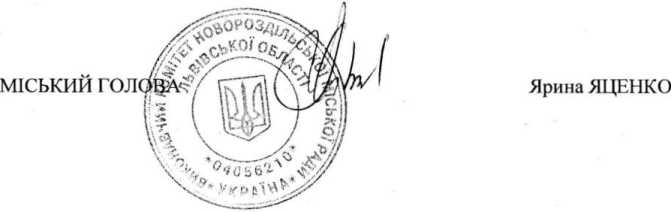 СКЛАДробочої групи з оперативного вирішення проблемних питань, які
можуть виникати в період входження в опалювальний сезон на території Новороздільської
територіальної громади, а в подальшому - для забезпечення сталої роботи господарського
комплексу протягом зимового періоду 2022-2023 роківГулій М. М. - перший заступник міського голови, голова робочої групи;Білоус А. М. - начальник управління ЖКГ, заступник голови робочої групи;Члени робочої групи:Пасемко Н. А. - начальник відділу КМ та приватизації;Жук Б. Л. - керуючий КП «Розділжитлосервіс»;Формує І. С. - заступник головного лікаря КНП «Новороздільська міська лікарня»; Панчишин Г. Ю. — начальник відділу освіти Новороздільської міської ради; Засанський В. І. - начальник управління культури, спорту та гуманітарної політики; Поглод М. Б. - виконавчий директор ДП „Благоустрій”;Гриців Г. 3. - директор філії Новороздільська ТЕЦ ТзОВ «Нафтогаз Тепло»; Фартушок О. С. - голова постійної комісії з питань комунального господарства, промисловості, підприємництва та охорони навколишнього природного середовища (за згодою);Ратича В. А. - майстер групи експлуатації мереж Пустомитівського відділення Миколаївської дільниці ПАТ «Львівгаз».1Говдун Лідія Богданівна10Сапига Дмитро Пилипович2Гулій Михайло Миронович11Хробак Уляна Володимирівна3Дейнега Володимир Анатолійович12Царик Оксана Петрівна4Затварніцка Галина Богданівна13Шелудько Ольга Ярославівна5Зінченко Наталія Іванівна14Яценко Ярина Володимирівна6Макарчук Андрій Ярославович157Мельніков Анатолій Васильович168Моцяк Микола Ярославович179Овсяник Тарас Михайлович1. Ганачевська Ольга Романівна2. Корецький Роман Володимирович3. Ольшанецький Роман СтепановичВолянська М. - секретар комісії з призначення допомогГілко Н.І. – нач. від. розвитку громад та інвестиційРичагівський І.І. – нач. фінансового управлінняПредставники головних розпорядниківПасемко Н.А. – нач. відділу КМ та приватизації  управління ЖКГРоманів С.М. – гол. спец.  відділу КМ та приватизаціїЩепний В.В. – нач. відділу з питань НС Пр-ої та ОМРЗасанський В.І. – нач. упр-ння культури, спорту та гум. п-киКолінко Н.П. – головний бухгалтер№з/пПитання порядку денногоДоповідачДатапровед-ення1Про погодження внесення зміндо показників міського бюджетуна 2022 рікРичагівський І.І.- начальник фінансового управління                                    06.12.222Про перерозподіл видатків міського бюджету в межах головного розпорядника коштівКолінко Н.П. – головний бухгалтер06.12.223Про визначення місць розміщення паливно-мастильних матеріалів   матеріального резерву Новороздільської територіальної громадидля запобігання та ліквідації надзвичайних ситуацій Щепний В.В. – нач. відділу з питань НС Пр-ої  та ОМР06.12.224Про встановлення новорічних ялинок та святкових ілюмінаційЗасанський В.І. – нач. упр-ння культури, спорту та гум. п-ки06.12.225Про виконання міських цільових  програм  у 2020 році;Представники головних розпорядників06.12.226Про погодження міських цільових  бюджетних програм на 2021 рік та прогноз на  2022-2023 роки;Представники головних розпорядників06.12.227Про схвалення проекту рішення «Про місцевий бюджет Новороздільської міської  територіальної громади на 2021 рік»Ричагівський І.І.- начальник фінансового управління                                    06.12.228Про передачу у приватну власність квартирикомунального житлового фонду, яка належатьНовороздільській міській раді Романів С.Я. – гол. спец.  відділу КМ та приватизації06.12.229Про квартирний облік, обмін та надання житлової площіРоманів С.Я. – гол. спец.  відділу КМ та приватизації06.12.2210Про внесення змін до рішення виконкому від 21.12.2016 року  № 310 «Про затвердження Положення про порядок видачі довідок у виконкомі Новороздільської міської ради»Мельніков А.В. – керуючий справами виконкому06.12.2211Про надання матеріальної допомогиВолянська М. - секретар комісії з призначення допомог06.12.2212Про надання дозволу ФОП  Палідович Л. В.на право тимчасового користування окремими елементами благоустроюкомунальної власності на умовах оренди по бул. Довженка  для розміщення пересувної тимчасової споруди (продаж хлібо-булочних виробів)Пасемко Н.А. – нач. відділу КМ та приватизації  управління ЖКГ06.12.2213Про надання дозволу ФОП  Кубаю Р. В..на право тимчасового користування окремими елементами благоустроюкомунальної власності на умовах оренди по пр. Шевченка  для розміщення пересувної тимчасової споруди (продаж хлібо-булочних виробів)Пасемко Н.А. – нач. відділу КМ та приватизації  управління ЖКГ06.12.2214Про затвердження Акта приймання - передачів комунальну власність захисної споруди цивільного  захисту по вул. Ходорівській, 4 м. Новий РозділПасемко Н.А. – нач. відділу КМ та приватизації  управління ЖКГ06.12.2215Про затвердження розпорядженняміського головиПасемко Н.А. – нач. відділу КМ та приватизації  управління ЖКГ06.12.2216РізнеЗа бажанням06.12.22№з/пСЛУХАЛИДоповідачІномеррішен-ня, що дода- єтьсяДАТАСторінкаПро погодження внесення зміндо показників міського бюджетуна 2022 рікРичагівський І.І.- начальник фінансового управління                                    06.12.22Про погодження внесення зміндо показників міського бюджетуна 2022 рік.Ричагівський І.І.- начальник фінансового управління                                    06.12.22Про перерозподіл видатків міського бюджетуна 2022 рік в межах головного розпорядникаКолінко Н.П. – головний бухгалтер06.12.22Про визначення місць розміщення паливно-мастильних матеріалів   матеріального резерву Новороздільської територіальної громадидля запобігання та ліквідації надзвичайних ситуацій Щепний В.В. – нач. відділу з питань НС Пр-ої  та ОМР06.12.22Про  встановлення новорічних  ялинок та святкових ілюмінаційЗасанський В.І. – нач. упр-ння культури, спорту та гум. п-ки06.12.22Про погодження внесення змін до Програми «Молодь Розділля на 2022 рік та прогноз на 2023-2024 роки»Засанський В.І. – нач. упр-ння культури, спорту та гум. п-ки06.12.22Про виконання міських цільових програм  у 2022 роціПредставники головних розпорядників06.12.22Про погодження міських цільових бюджетних програм на 2023 рік тапрогноз на  2024-2025 рокиПредставники головних розпорядниківПро схвалення проекту рішення «Про міський бюджет на 2023 рік»Ричагівський І.І.- начальник фінансового управління                                    06.12.22Про передачу у приватну власність квартирикомунального житлового фонду, яка належатьНовороздільській міській раді Романів С.Я. – гол. спец.  відділу КМ та приватизації06.12.22Про квартирний облік, обмін та надання житлової площіРоманів С.Я. – гол. спец.  відділу КМ та приватизації06.12.22Про внесення змін до рішення виконкому від 21.12.2016 року  № 310 «Про затвердження Положення про порядок видачі довідок  у виконкомі Новороздільської міської ради»Мельніков А.В. – керуючий справами виконкому06.12.22Про надання одноразової матеріальної допомогиВолянська М. - секретар комісії з призначення допомог06.12.22Про надання  одноразової допомоги учасникам  бойових дій і військовослужбовцямВолянська М. - секретар комісії з призначення допомог06.12.22Про надання матеріальної допомоги                                                                                                                                                                     Ревуцькій Марії Миколаївні на поховання (персональні дані)Волянська М. - секретар комісії з призначення допомог06.12.22Про надання матеріальної допомоги                                                                                                                                                                     Лущенко Світлані Іванівні на поховання  (персональні дані)Волянська М. - секретар комісії з призначення допомог06.12.22Про надання матеріальної допомоги                                                                                                                                                                      Тітик Марії Василівні на поховання  (персональні дані)Волянська М. - секретар комісії з призначення допомог06.12.22Про надання матеріальної допомоги                                                                                                                                                                     Ястребській Світлані-Марії Віталіївніна поховання  (персональні дані)Ричагівський І.І.- начальник фінансового управління                                    06.12.22Про надання дозволу ФОП  Палідович Л. В.на право тимчасового користування окремими елементами благоустроюкомунальної власності на умовах оренди по бул. Довженка  для розміщення пересувної тимчасової споруди (продаж хлібо-булочних виробів)Пасемко Н.А. – нач. відділу КМ та приватизації  управління ЖКГ06.12.22Про надання дозволу ФОП  Кубаю Р. В.на право тимчасового користування окремими елементами благоустроюкомунальної власності на умовах оренди по пр. Шевченка  для розміщення пересувної тимчасової споруди (продаж хлібо-булочних виробів)Пасемко Н.А. – нач. відділу КМ та приватизації  управління ЖКГ06.12.22Про затвердження Акту приймання - передачів комунальну власність захисної споруди цивільного  захисту по вул. Ходорівській, 4 м. Новий Розділ	Пасемко Н.А. – нач. відділу КМ та приватизації  управління ЖКГ06.12.22Про затвердження розпорядженняміського головиПасемко Н.А. – нач. відділу КМ та приватизації  управління ЖКГ06.12.22№ з/пНазва завдання Перелік заходів завдання Показники виконання заходу, один. виміру Виконавець заходу, показникаФінансування Фінансування Очікуваний результат2022 рік2022 рік2022 рік2022 рік2022 рік2022 рік2022 рік2022 рік1Завдання 1Забезпечити виховання в молоді почуття духовного та культурного розвитку, формування морально-правової культури і профілактики негативних явищ у молодіжному середовищіЗахід 1Передача пластунами Вифлеємського вогню мируЗатратУправління культури, спорту та гуманітарної політикиМіський бюджет-Збереження родинних  цінностей, обрядів, звичаїв та символів Різдва1Завдання 1Забезпечити виховання в молоді почуття духовного та культурного розвитку, формування морально-правової культури і профілактики негативних явищ у молодіжному середовищіЗахід 1Передача пластунами Вифлеємського вогню мируПродукту Управління культури, спорту та гуманітарної політикиМіський бюджет-Збереження родинних  цінностей, обрядів, звичаїв та символів Різдва1Завдання 1Забезпечити виховання в молоді почуття духовного та культурного розвитку, формування морально-правової культури і профілактики негативних явищ у молодіжному середовищіЗахід 1Передача пластунами Вифлеємського вогню мируЕфективностіУправління культури, спорту та гуманітарної політикиМіський бюджет-Збереження родинних  цінностей, обрядів, звичаїв та символів Різдва1Завдання 1Забезпечити виховання в молоді почуття духовного та культурного розвитку, формування морально-правової культури і профілактики негативних явищ у молодіжному середовищіЗахід 1Передача пластунами Вифлеємського вогню мируЯкості Управління культури, спорту та гуманітарної політикиМіський бюджет-Збереження родинних  цінностей, обрядів, звичаїв та символів Різдва1Завдання 1Забезпечити виховання в молоді почуття духовного та культурного розвитку, формування морально-правової культури і профілактики негативних явищ у молодіжному середовищіЗахід 2 Поїздка молоді членів МГО УМХ, ПЛАСТ у м. Жовкву та м. КрехівЗатрат  10 000 грнУправління культури, спорту та гуманітарної політикиМіський бюджет10 000 грнПізнавальна екскурсія для молоді з вивченням історії свого краю1Завдання 1Забезпечити виховання в молоді почуття духовного та культурного розвитку, формування морально-правової культури і профілактики негативних явищ у молодіжному середовищіЗахід 2 Поїздка молоді членів МГО УМХ, ПЛАСТ у м. Жовкву та м. КрехівПродукту послуги автотранспортуУправління культури, спорту та гуманітарної політикиМіський бюджет10 000 грнПізнавальна екскурсія для молоді з вивченням історії свого краю1Завдання 1Забезпечити виховання в молоді почуття духовного та культурного розвитку, формування морально-правової культури і профілактики негативних явищ у молодіжному середовищіЗахід 2 Поїздка молоді членів МГО УМХ, ПЛАСТ у м. Жовкву та м. КрехівЕфективності середні витрати на поїздкуУправління культури, спорту та гуманітарної політикиМіський бюджет10 000 грнПізнавальна екскурсія для молоді з вивченням історії свого краю1Завдання 1Забезпечити виховання в молоді почуття духовного та культурного розвитку, формування морально-правової культури і профілактики негативних явищ у молодіжному середовищіЗахід 2 Поїздка молоді членів МГО УМХ, ПЛАСТ у м. Жовкву та м. КрехівЯкості Збільшено у порівнянні  з минулим рокомУправління культури, спорту та гуманітарної політикиМіський бюджет10 000 грнПізнавальна екскурсія для молоді з вивченням історії свого краю1Завдання 1Забезпечити виховання в молоді почуття духовного та культурного розвитку, формування морально-правової культури і профілактики негативних явищ у молодіжному середовищіЗахід 3Оздоровчі наметові табори членів МГО Затрат 30 000 грнУправління культури, спорту та гуманітарної політикиМіський бюджет30 000 грнОздоровлення  та відпочинок дітей, молоді, членів  МГО міста ПЛАСТ, УМХ, СКІФ1Завдання 1Забезпечити виховання в молоді почуття духовного та культурного розвитку, формування морально-правової культури і профілактики негативних явищ у молодіжному середовищіЗахід 3Оздоровчі наметові табори членів МГО Продукту 120  учасниківУправління культури, спорту та гуманітарної політикиМіський бюджет30 000 грнОздоровлення  та відпочинок дітей, молоді, членів  МГО міста ПЛАСТ, УМХ, СКІФ1Завдання 1Забезпечити виховання в молоді почуття духовного та культурного розвитку, формування морально-правової культури і профілактики негативних явищ у молодіжному середовищіЗахід 3Оздоровчі наметові табори членів МГО Ефективностісередні витрати на учасниказаходу  250,0 грнУправління культури, спорту та гуманітарної політикиМіський бюджет30 000 грнОздоровлення  та відпочинок дітей, молоді, членів  МГО міста ПЛАСТ, УМХ, СКІФ1Завдання 1Забезпечити виховання в молоді почуття духовного та культурного розвитку, формування морально-правової культури і профілактики негативних явищ у молодіжному середовищіЗахід 3Оздоровчі наметові табори членів МГО Якості Збільшено у порівнянні з минулим рокомУправління культури, спорту та гуманітарної політикиМіський бюджет30 000 грнОздоровлення  та відпочинок дітей, молоді, членів  МГО міста ПЛАСТ, УМХ, СКІФ1Завдання 1Забезпечити виховання в молоді почуття духовного та культурного розвитку, формування морально-правової культури і профілактики негативних явищ у молодіжному середовищіЗахід 4Молодіжний фестиваль «Про100 літо» для членів МГО ПЛАСТ, СККІФ, УМХПродукту 120  учасниківУправління культури, спорту та гуманітарної політикиМіський бюджет2 000 грнПідтримка та розвиток молодіжного руху, творчої ініціативної молоді та  молодіжних громадських організацій1Завдання 1Забезпечити виховання в молоді почуття духовного та культурного розвитку, формування морально-правової культури і профілактики негативних явищ у молодіжному середовищіЗахід 4Молодіжний фестиваль «Про100 літо» для членів МГО ПЛАСТ, СККІФ, УМХЕфективностісередні витрати на учасниказаходу  16,67 грнУправління культури, спорту та гуманітарної політикиМіський бюджет2 000 грнПідтримка та розвиток молодіжного руху, творчої ініціативної молоді та  молодіжних громадських організацій1Завдання 1Забезпечити виховання в молоді почуття духовного та культурного розвитку, формування морально-правової культури і профілактики негативних явищ у молодіжному середовищіЗахід 4Молодіжний фестиваль «Про100 літо» для членів МГО ПЛАСТ, СККІФ, УМХЯкості Збільшено у порівнянні з минулим рокомУправління культури, спорту та гуманітарної політикиМіський бюджет2 000 грнПідтримка та розвиток молодіжного руху, творчої ініціативної молоді та  молодіжних громадських організацій1Завдання 1Забезпечити виховання в молоді почуття духовного та культурного розвитку, формування морально-правової культури і профілактики негативних явищ у молодіжному середовищіЗахід 4Молодіжний фестиваль «Про100 літо» для членів МГО ПЛАСТ, СККІФ, УМХЯкості Зменшено у порівнянні з минулим рокомУправління культури, спорту та гуманітарної політикиМіський бюджет2 000 грнПідтримка та розвиток молодіжного руху, творчої ініціативної молоді та  молодіжних громадських організаційЗахід 5 День молоді. Святковий концерт, УкраїнотекаЗатрат 30 000 грнУправління культури, спорту та гуманітарної політикиМіський бюджет30 000 грнВиховання у молоді патріотизму  та згуртованостіЗахід 5 День молоді. Святковий концерт, УкраїнотекаПродукту послуги - виступ молодіжної групиУправління культури, спорту та гуманітарної політикиМіський бюджет30 000 грнВиховання у молоді патріотизму  та згуртованостіЗахід 5 День молоді. Святковий концерт, УкраїнотекаЕфективності середні витрати на апаратуру та виступ групи 30 000 грнУправління культури, спорту та гуманітарної політикиМіський бюджет30 000 грнВиховання у молоді патріотизму  та згуртованостіЗахід 5 День молоді. Святковий концерт, УкраїнотекаЯкості Збільшено у порівнянні з минулим рокомУправління культури, спорту та гуманітарної політикиМіський бюджет30 000 грнВиховання у молоді патріотизму  та згуртованостіЗахід 6«Повстанська Ватра» ПЛАСТЗатрат 1 700 грнУправління культури, спорту та гуманітарної політикиМіський бюджет1 700Виховання у молоді патріотизму, згуртованості  та вшанування героїв українських національно-визвольних змаганьЗахід 6«Повстанська Ватра» ПЛАСТПродукту подарунки для учасниківУправління культури, спорту та гуманітарної політикиМіський бюджет1 700Виховання у молоді патріотизму, згуртованості  та вшанування героїв українських національно-визвольних змаганьЗахід 6«Повстанська Ватра» ПЛАСТЕфективності середні витрати – 1 700 Управління культури, спорту та гуманітарної політикиМіський бюджет1 700Виховання у молоді патріотизму, згуртованості  та вшанування героїв українських національно-визвольних змаганьЗахід 6«Повстанська Ватра» ПЛАСТЯкості Зменшено у порівнянні з минулим рокомУправління культури, спорту та гуманітарної політикиМіський бюджет1 700Виховання у молоді патріотизму, згуртованості  та вшанування героїв українських національно-визвольних змаганьЗахід 7Свято МиколаяПодарунки для творчих та обдарованих  дітей, учасників художньої самодіяльності,  поїздка дітей  учасників АТО та соціально незахищених категорій у Львів на свято Миколая  Затрат46 300 грнУправління культури, спорту та гуманітарної політикиМіський бюджет46 300 грнЗбереження національних традицій та обрядів. Підтримка дітей соціально-незахищених категорійЗахід 7Свято МиколаяПодарунки для творчих та обдарованих  дітей, учасників художньої самодіяльності,  поїздка дітей  учасників АТО та соціально незахищених категорій у Львів на свято Миколая  Продукту  подарунки для150 учасниківУправління культури, спорту та гуманітарної політикиМіський бюджет46 300 грнЗбереження національних традицій та обрядів. Підтримка дітей соціально-незахищених категорійЗахід 7Свято МиколаяПодарунки для творчих та обдарованих  дітей, учасників художньої самодіяльності,  поїздка дітей  учасників АТО та соціально незахищених категорій у Львів на свято Миколая  Ефективностісередні витрати на проведення міськогозаходу – 308,67Управління культури, спорту та гуманітарної політикиМіський бюджет46 300 грнЗбереження національних традицій та обрядів. Підтримка дітей соціально-незахищених категорійЗахід 7Свято МиколаяПодарунки для творчих та обдарованих  дітей, учасників художньої самодіяльності,  поїздка дітей  учасників АТО та соціально незахищених категорій у Львів на свято Миколая  ЯкостіЗбільшено в порівнянні з  минулим рокомУправління культури, спорту та гуманітарної політикиМіський бюджет46 300 грнЗбереження національних традицій та обрядів. Підтримка дітей соціально-незахищених категорійВсього:120 000 грн« 2 »  грудня 2022 року№  № п/пНазва заходуКТПКВККЕКВСума,грн.1.Субсидії та поточні трансферти підприємствам603026108 945 0008 945 0002.Вуличне освітлення603022731 600 0003.Капітальний ремонт дитячих майданчиків6030313290 0004.Придбання та встановлення дитячого майданчика60303210210 0005.Актуалізація ПКД об’єкту «Реконструкція Площі Героїв Майдану (коригування)73303210200 0006.Реконструкція мереж зовнішнього освітлення  73703142300 0007.Поточний ремонт доріг 746126107 306 000Разом:18 651 000№Назва вулиці№ буд.№ кв.Прізвище, м.’я, по-батьковіЗаг.площаВартість житл. Чеків 1.бульвар О.Довженка674Гамеляк Богданна Йосипівна47,52,97грн.№ П/ПРахунокПрізвище, ім'я,  по  батьковіПрізвище, ім'я,  по  батьковіІдентифікаційний номерІдентифікаційний номерСерія та номер паспортаСерія та номер паспортаАдресаСума грн.Сума грн.Сума грн.1(персональні дані) Івах Зоряна ВолодимирівнаІвах Зоряна Володимирівна(персональні дані) (персональні дані) (персональні дані) (персональні дані) (персональні дані) 1000,001000,001000,002(персональні дані) Зеленко Ірина СтепанівнаЗеленко Ірина Степанівна(персональні дані) (персональні дані) (персональні дані) (персональні дані) (персональні дані) 3000,003000,003000,003(персональні дані) Паняєв Анатолій МиколайовичПаняєв Анатолій Миколайович(персональні дані) (персональні дані) (персональні дані) (персональні дані) (персональні дані) 600,00600,00600,004(персональні дані) Мельник Олена ЄвгенівнаМельник Олена Євгенівна(персональні дані) (персональні дані) (персональні дані) (персональні дані) (персональні дані) 3000,003000,003000,005(персональні дані) Плис Оксана ВасилівнаПлис Оксана Василівна(персональні дані) (персональні дані) (персональні дані) (персональні дані) (персональні дані) 3000,003000,003000,006(персональні дані) Панасенко Марія ВасилівнаПанасенко Марія Василівна(персональні дані) (персональні дані) (персональні дані) (персональні дані) (персональні дані) 500,00500,00500,007(персональні дані) Чміль Віктор ГригоровичЧміль Віктор Григорович(персональні дані) (персональні дані) (персональні дані) (персональні дані) (персональні дані) 1000,001000,001000,008(персональні дані) Швець Богдан ЙосиповичШвець Богдан Йосипович(персональні дані) (персональні дані) (персональні дані) (персональні дані) (персональні дані) 500,00500,00500,009(персональні дані) Войціховська Анна БроніславівнаВойціховська Анна Броніславівна(персональні дані) (персональні дані) (персональні дані) (персональні дані) (персональні дані) 10000,0010000,0010000,0010(персональні дані) Дідух Василь СтепановичДідух Василь Степанович(персональні дані) (персональні дані) (персональні дані) (персональні дані) (персональні дані) 1000,001000,001000,0011(персональні дані) Михеєва Марія ОнуфріївнаМихеєва Марія Онуфріївна(персональні дані) (персональні дані) (персональні дані) (персональні дані) (персональні дані) 500,00500,00500,0012(персональні дані) Сколоздра Любов ВолодимирівнаСколоздра Любов Володимирівна(персональні дані) (персональні дані) (персональні дані) (персональні дані) (персональні дані) 600,00600,00600,0013(персональні дані) Іваницький Михайло МихайловичІваницький Михайло Михайлович(персональні дані) (персональні дані) (персональні дані) (персональні дані) (персональні дані) 500,00500,00500,0014(персональні дані) Синякова Марина ІванівнаСинякова Марина Іванівна(персональні дані) (персональні дані) (персональні дані) (персональні дані) (персональні дані) 500,00500,00500,0015(персональні дані) Слободянюк Марія Дем'янівнаСлободянюк Марія Дем'янівна(персональні дані) (персональні дані) (персональні дані) (персональні дані) (персональні дані) 600,00600,00600,0016(персональні дані) Гливяк Надія ДмитрівнаГливяк Надія Дмитрівна(персональні дані) (персональні дані) (персональні дані) (персональні дані) (персональні дані) 1000,001000,001000,0017(персональні дані) Андросенко Людмила ВолодимирівнаАндросенко Людмила Володимирівна(персональні дані) (персональні дані) (персональні дані) (персональні дані) (персональні дані) 600,00600,00600,00ВСЬОГО27900,0027900,0027900,00№ П/ПРахунокПрізвище, ім'я,  по  батьковіПрізвище, ім'я,  по  батьковіІдентифікаційний номерІдентифікаційний номерСерія та номер паспортаСерія та номер паспортаАдресаСума грн.Сума грн.Сума грн.1(персональні дані) Гудима Петро АндрійовичГудима Петро Андрійович(персональні дані) (персональні дані) (персональні дані) (персональні дані) (персональні дані) 15000,0015000,0015000,002(персональні дані) Антонова Євгенія ВадимівнаАнтонова Євгенія Вадимівна(персональні дані) (персональні дані) (персональні дані) (персональні дані) (персональні дані) 5000,005000,005000,003(персональні дані) Войтович Іван ЮрійовичВойтович Іван Юрійович(персональні дані) (персональні дані) (персональні дані) (персональні дані) (персональні дані) 1000,001000,001000,004(персональні дані) Яткевич Владислав СергійовичЯткевич Владислав Сергійович(персональні дані) (персональні дані) (персональні дані) (персональні дані) (персональні дані) 1000,001000,001000,005(персональні дані) Казимирів Зеновій СтепановичКазимирів Зеновій Степанович(персональні дані) (персональні дані) (персональні дані) (персональні дані) (персональні дані) 16000,0016000,0016000,006(персональні дані) Шумин Павло ІгоровичШумин Павло Ігорович(персональні дані) (персональні дані) (персональні дані) (персональні дані) (персональні дані) 5000,005000,005000,007(персональні дані) Любінський Андрій ВолодимировичЛюбінський Андрій Володимирович(персональні дані) (персональні дані) (персональні дані) (персональні дані) (персональні дані) 11000,0011000,0011000,008(персональні дані) Присяжний Іван-Ярослав РомановичПрисяжний Іван-Ярослав Романович(персональні дані) (персональні дані) (персональні дані) (персональні дані) (персональні дані) 1000,001000,001000,009(персональні дані) Куш Богдан МихайловичКуш Богдан Михайлович(персональні дані) (персональні дані) (персональні дані) (персональні дані) (персональні дані) 25000,0025000,0025000,0010(персональні дані) Гвоздак Мирослав МихайловичГвоздак Мирослав Михайлович(персональні дані) (персональні дані) (персональні дані) (персональні дані) (персональні дані) 15000,0015000,0015000,0011(персональні дані) Савчин Сергій ЯрославовичСавчин Сергій Ярославович(персональні дані) (персональні дані) (персональні дані) (персональні дані) (персональні дані) 15000,0015000,0015000,00ВСЬОГО110000,00110000,00110000,00